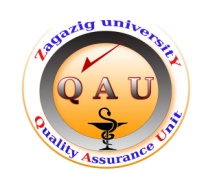 مؤشرات قياس أثرمشروع التطوير المستمر و التأهيل للاعتماد علي الاداء الكلي لكلية الصيدلة – جامعة الزقازيقالمجال :1) التطوير المستمر لقدرات مؤسسات التعليم العاليالمجال :2) تطوير متكامل ومستمر للبرامج الأكاديمية للمرحلة الجامعية الأولى والدراسات العلياالمجال :3) تحسين البنية التحتية والتسهيلات المادية الداعمة للتعليم والتعلم (من المؤشرات: معامل-ورش-مزارع-مستشفى-نظم ومصادر معلومات .....)المجال :4) تبنى نظم وتقنيات حديثة في التعليم والتعلمالمجال :5) الارتقاء بالبحث العلمي وتحسين قدرته على تلبية احتياجات المجتمعالمجال :6) تنمية الروابط والتفاعل بين مؤسسات التعليم العالي والمجتمع والصناعة وسوق العملالمجال :7) تنمية القدرات التنافسية للخريجين ورفع قدراتهم لتلبية احتياجات سوق العملممؤشر القياسالمعلومات المطلوبة لتقييم أو حساب المؤشرمصدر المعلومات المطلوبة1نسبة تحويل الطلاب من وإلى المؤسسة سنوياًعدد الطلاب المحولين من الكليةإدارة شئون الطلاب بالكليةنسبة الطلاب المحولون من والى  الكلية خلال السنوات الثلاث الأخيرة1نسبة تحويل الطلاب من وإلى المؤسسة سنوياًعدد الطلاب المحولين إلي الكليةإدارة شئون الطلاب بالكليةنسبة الطلاب المحولون من والى  الكلية خلال السنوات الثلاث الأخيرة2أعداد الطلاب الوافدين خلال أخر أربع سنواتحصر وبيان عدد الطلاب الوافدين سنوياًإدارة شئون الطلابأعداد الطلاب الوافدين خلال أربع سنوات3رضاء الطلاب عن الإرشاد الأكاديميعدد الطلاب الذين حققوا أكثر من 70% رضاء عن الإرشاد الأكاديميتحليل استبيانات الطلاب عن الإرشاد الأكاديمي "وحدة الجودة"عدد الطلاب الذين حققوا أكثر من 70% رضاء عن الارشاد الأكاديميقد تم عمل استبيان لعدد 300 طالب و طالبة لقياس مدي رضائهم عن الارشاد الأكاديمي و وجد أن 47 طالب قد أبدوا رضائهم عن ذلك وهو مايمثل نسبة 16%4نسبة الطلاب المتعثرين والمتفوقين إلى إجمالي عدد الطلاب بالمقارنة بالثلاث سنوات السابقةحصر عدد الطلاب المتفوقين في الــ3 سنوات الأخيرةكنترول الكلية "وكيل الطلاب" ووحدة الجودة بالكليةحصر عدد الطلاب المتفوقين في الثلاث سنوات الأخيرةحصر عدد الطلاب المتعثرين في الثلاث سنوات الأخيرة4نسبة الطلاب المتعثرين والمتفوقين إلى إجمالي عدد الطلاب بالمقارنة بالثلاث سنوات السابقةحصر عدد الطلاب المتعثرين في الــ3 سنوات الأخيرةكنترول الكلية "وكيل الطلاب" ووحدة الجودة بالكليةحصر عدد الطلاب المتفوقين في الثلاث سنوات الأخيرةحصر عدد الطلاب المتعثرين في الثلاث سنوات الأخيرة5نسبة الطلاب المشاركين في الأنشطة المختلفة إلى إجمالي عدد الطلبة خلال السنوات الثلاث السابقةحصر عدد الطلاب في الأنشطة الرياضية والثقافية والفنية في الكليةرعاية الشباب ، وحدة الجودةبالكليةنسبة الطلاب المشاركين في الأنشطة المختلفة إلى إجمالي عدد الطلبة خلال السنوات الثلاث السابقةحصر عدد الطلاب في الأنشطة الرياضية و الثقافية و الفنية في الكلية6معدل حصول المؤسسة على مراكز متقدمة في الأنشطة الطلابية على المستوى المحلي/ الدولي خلال السنوات الثلاث السابقةعدد الطلاب المتفوقين في الأنشطة الطلابية محلياًرعاية الشبابمعدل حصول المؤسسة على مراكز متقدمة في الأنشطة الطلابية على المستوى المحلي/ الدولي خلال السنوات الثلاث السابقةتميزت كلية الصيدلة على المستوى الدولي  بمشاركة الطالبة ايه السيد كمال  بالفرقة الأولى بالصيدلةالإكلينيكية للعام الدراسي 2008/2009فى دورة بكين الأوليمبية بالصين(2008 )فى لعبة السلاحبيان بالمراكز المتقدمة التي حازت عليها الكلية في الدورة الصيدلانية السابعة و العشرين للام الجامعي 2009/2010 بجامعة الاسكندرية:1/ المركز الأول كرة قدم طلاب  و الثاني عدو طالبات  و الثالث رة طائرة طلاب2/ المركز الأول في مجلة الحائط و الثالث قرآن كريم 3/ المركز الثالث عزفالتميز في الأنشطة علي مستوي الجامعة2009/2010:1/حصلت اللجنة الثقافية على المركز الأول شعر و الثاني زجل في مسابقة القطاعات2/ فوز اللجنة الفنية في مسابقة القطاعات في العزف و الغناء و حصلت على المركز الأول في العزف و الغناء3/اقامة مسابقة الفنون التشكيلية للقطاع الطبي و الفوز بالمركز الأولبيان بالمراكز المتقدمة التي حازت عليها الكلية علي مستوي الجامعة خلال العام الجامعي 2010/20111/الحصول على المركز الأول في المصارعة2/الحصول على المركز الأول في تنس الطاولة في دوري القطاعات المنظم بكلية الهندسة3/الحصول على المركز الأول في التايكوندو للطالبات4/الوصول الي الدوري قبل النهائي في الكرة الطائرة5/الحصول على المركز الأول و كأس البطولة في كرة القدم الخماسية 6/الفوز بالمركز الأول في الزجل و المركز الثاني في الشعر في دوري القطاعات المقام في كية الهندسة7/الحصول علي المركز الأول في مسابقة المعلومات العامة المقامة بكلية الطب البيطري8/الفوز بالمركز الثاني في القصة القصيرة و الثاني في الشعر في مسابقة الشعر و الزجل و القصة القصيرة التي تنظمها الادارة العامة لرعاية الطلاب9/الفوز بالمركز الأول غناء و الثاني عزف في دوري القطاعات في العزف و الغناء التي أقيمت في كلية الهندسة10/المشاركة في مسابقة الجامعة في الغناء أغاني وطنية و الفوز بالمركز الأول علي مستوي الجامعة11/عمل مسابقة في العزف و الغناء و التأليف بين كليات القطاع الطبي و الحصول علي المركز الأول في الغناء و الثالث في تأليف الأغانيبيان بالمراكز المتقدمة التي حازت عليها الكلية علي مستوي الجامعة خلال العام الجامعي 2011/20121/الحصول علي المركز الأول في الدوري الداخلي (خماسي كرة القدم) 2/الحصول علي المركز الأول في 100م سباحة حرة3/الحصول علي المركز الثاني في كرة السرعة (بنات)4/ الحصول علي المركز الثالث في كرة القدم و المركز الثالث 50م سباحة صدر5/الحصول عل المركز الأول في مسابقة الشطرنج6/الفوز بالمركز الأول في المسابقة العلمية علي مستوى القطاعات المقامة بالكلية7/الفوز بالمركز الأول في المجلة العلمية 8/الفوز بالمركز الثالث في القصة العلمية9/الحصول علي المركز الأول في العزف المركز السابع في الشعر10/الحصول على المركز السابع في الشعر خلال مسابقة الشعر و الزجل المقامة بكلية الطب البيطري6معدل حصول المؤسسة على مراكز متقدمة في الأنشطة الطلابية على المستوى المحلي/ الدولي خلال السنوات الثلاث السابقةعدد الطلاب المتفوقين في الأنشطة الطلابية دولياًرعاية الشبابمعدل حصول المؤسسة على مراكز متقدمة في الأنشطة الطلابية على المستوى المحلي/ الدولي خلال السنوات الثلاث السابقةتميزت كلية الصيدلة على المستوى الدولي  بمشاركة الطالبة ايه السيد كمال  بالفرقة الأولى بالصيدلةالإكلينيكية للعام الدراسي 2008/2009فى دورة بكين الأوليمبية بالصين(2008 )فى لعبة السلاحبيان بالمراكز المتقدمة التي حازت عليها الكلية في الدورة الصيدلانية السابعة و العشرين للام الجامعي 2009/2010 بجامعة الاسكندرية:1/ المركز الأول كرة قدم طلاب  و الثاني عدو طالبات  و الثالث رة طائرة طلاب2/ المركز الأول في مجلة الحائط و الثالث قرآن كريم 3/ المركز الثالث عزفالتميز في الأنشطة علي مستوي الجامعة2009/2010:1/حصلت اللجنة الثقافية على المركز الأول شعر و الثاني زجل في مسابقة القطاعات2/ فوز اللجنة الفنية في مسابقة القطاعات في العزف و الغناء و حصلت على المركز الأول في العزف و الغناء3/اقامة مسابقة الفنون التشكيلية للقطاع الطبي و الفوز بالمركز الأولبيان بالمراكز المتقدمة التي حازت عليها الكلية علي مستوي الجامعة خلال العام الجامعي 2010/20111/الحصول على المركز الأول في المصارعة2/الحصول على المركز الأول في تنس الطاولة في دوري القطاعات المنظم بكلية الهندسة3/الحصول على المركز الأول في التايكوندو للطالبات4/الوصول الي الدوري قبل النهائي في الكرة الطائرة5/الحصول على المركز الأول و كأس البطولة في كرة القدم الخماسية 6/الفوز بالمركز الأول في الزجل و المركز الثاني في الشعر في دوري القطاعات المقام في كية الهندسة7/الحصول علي المركز الأول في مسابقة المعلومات العامة المقامة بكلية الطب البيطري8/الفوز بالمركز الثاني في القصة القصيرة و الثاني في الشعر في مسابقة الشعر و الزجل و القصة القصيرة التي تنظمها الادارة العامة لرعاية الطلاب9/الفوز بالمركز الأول غناء و الثاني عزف في دوري القطاعات في العزف و الغناء التي أقيمت في كلية الهندسة10/المشاركة في مسابقة الجامعة في الغناء أغاني وطنية و الفوز بالمركز الأول علي مستوي الجامعة11/عمل مسابقة في العزف و الغناء و التأليف بين كليات القطاع الطبي و الحصول علي المركز الأول في الغناء و الثالث في تأليف الأغانيبيان بالمراكز المتقدمة التي حازت عليها الكلية علي مستوي الجامعة خلال العام الجامعي 2011/20121/الحصول علي المركز الأول في الدوري الداخلي (خماسي كرة القدم) 2/الحصول علي المركز الأول في 100م سباحة حرة3/الحصول علي المركز الثاني في كرة السرعة (بنات)4/ الحصول علي المركز الثالث في كرة القدم و المركز الثالث 50م سباحة صدر5/الحصول عل المركز الأول في مسابقة الشطرنج6/الفوز بالمركز الأول في المسابقة العلمية علي مستوى القطاعات المقامة بالكلية7/الفوز بالمركز الأول في المجلة العلمية 8/الفوز بالمركز الثالث في القصة العلمية9/الحصول علي المركز الأول في العزف المركز السابع في الشعر10/الحصول على المركز السابع في الشعر خلال مسابقة الشعر و الزجل المقامة بكلية الطب البيطري7عدد المشروعات البحثية الممولة من جهات محلية/ خارجية في الثلاث سنوات الأخيرةعدد المشروعات البحثية في الكلية الممولة محلياًالعلاقات الثقافية في الكلية11 مشروعا : 10 مشروعات ممولة من جامعة الزقازيق و مشروع ممول من STDF(جدول مرفق)7عدد المشروعات البحثية الممولة من جهات محلية/ خارجية في الثلاث سنوات الأخيرةعدد المشروعات البحثية في الكلية الممولة خارجياًالعلاقات الثقافية في الكلية11 مشروعا : 10 مشروعات ممولة من جامعة الزقازيق و مشروع ممول من STDF(جدول مرفق)8عدد براءات الاختراع الحاصل عليها أعضاء هيئة التدريسحصر عدد براءات الاختراع حسب الأقسام العلميةالأقسام العلمية والشئون العامة بالكليةلايوجد9نسبة عدد أعضاء هيئة التدريس الحاصلين على منح شخصية أو مهمات علمية إلىالعددالكلي لأعضاء هيئة التدريسعدد أعضاء هيئة التدريس الحاصلين علي منح أو مهمات علميةالعلاقات الثقافية بالكلية20 في الفترة من 2006 حتي 201210نسبة عدد أعضاء هيئة التدريس الحاصلين على جوائز علمية محلية/ إقليمية/ دولية إلى العدد الكلي لأعضاء هيئة التدريسحصر عدد أعضاء هيئة التدريس الحاصلين علي جوائز علمية محليةاستبيانات أعضاء هيئة التدريس بالأقسام العلمية والشئون العامة بالكليةجوائز محلية:- د/ هشام عبدالمنعم أحسن رسالة ماجستير(قسم الميكروبيولوجي)للعام (2006-2007).- د/ نادر مغاوريأحسن رسالة دكتوراه (قسم الكيمياء العضوية) للعام (2010-2011). - جائزة الجامعة التقديرية للعام (2009-2010)   حصلت عليها أ. د. عفاف أبو الخير الأستاذ بقسم التحليلية - جائزة الجامعة التقديرية للعام (2010-2011)  حصلت عليها أ.د. ماجدة عياد الأستاذ بقسم التحليلية- جائزة من أفضل المقالات المنشورة في المجلات العالمية في العلوم الحيوية المقدمة من مؤسسة مصر الخير 2010 و حصل عليها أ.د/ اشرف أحمد قدري- جائزة الجامعة التقديرية في العلوم الطبية و حصل عليها أ.د/ عبدالله احمد الشنواني 2012جوائز إقليمية:- جائزة جامعة صنعاء للعلوم الطبية أ.د. سمير أبو زيدجوائز عالمية:- د/ تامر عبدالفتاح (Young investigator award)- د/ أمنية إسماعيل ((Young investigator award10نسبة عدد أعضاء هيئة التدريس الحاصلين على جوائز علمية محلية/ إقليمية/ دولية إلى العدد الكلي لأعضاء هيئة التدريسحصر عدد أعضاء هيئة التدريس الحاصلين علي جوائز علمية إقليميةاستبيانات أعضاء هيئة التدريس بالأقسام العلمية والشئون العامة بالكليةجوائز محلية:- د/ هشام عبدالمنعم أحسن رسالة ماجستير(قسم الميكروبيولوجي)للعام (2006-2007).- د/ نادر مغاوريأحسن رسالة دكتوراه (قسم الكيمياء العضوية) للعام (2010-2011). - جائزة الجامعة التقديرية للعام (2009-2010)   حصلت عليها أ. د. عفاف أبو الخير الأستاذ بقسم التحليلية - جائزة الجامعة التقديرية للعام (2010-2011)  حصلت عليها أ.د. ماجدة عياد الأستاذ بقسم التحليلية- جائزة من أفضل المقالات المنشورة في المجلات العالمية في العلوم الحيوية المقدمة من مؤسسة مصر الخير 2010 و حصل عليها أ.د/ اشرف أحمد قدري- جائزة الجامعة التقديرية في العلوم الطبية و حصل عليها أ.د/ عبدالله احمد الشنواني 2012جوائز إقليمية:- جائزة جامعة صنعاء للعلوم الطبية أ.د. سمير أبو زيدجوائز عالمية:- د/ تامر عبدالفتاح (Young investigator award)- د/ أمنية إسماعيل ((Young investigator award10نسبة عدد أعضاء هيئة التدريس الحاصلين على جوائز علمية محلية/ إقليمية/ دولية إلى العدد الكلي لأعضاء هيئة التدريسحصر عدد أعضاء هيئة التدريس الحاصلين علي جوائز علمية عالميةاستبيانات أعضاء هيئة التدريس بالأقسام العلمية والشئون العامة بالكليةجوائز محلية:- د/ هشام عبدالمنعم أحسن رسالة ماجستير(قسم الميكروبيولوجي)للعام (2006-2007).- د/ نادر مغاوريأحسن رسالة دكتوراه (قسم الكيمياء العضوية) للعام (2010-2011). - جائزة الجامعة التقديرية للعام (2009-2010)   حصلت عليها أ. د. عفاف أبو الخير الأستاذ بقسم التحليلية - جائزة الجامعة التقديرية للعام (2010-2011)  حصلت عليها أ.د. ماجدة عياد الأستاذ بقسم التحليلية- جائزة من أفضل المقالات المنشورة في المجلات العالمية في العلوم الحيوية المقدمة من مؤسسة مصر الخير 2010 و حصل عليها أ.د/ اشرف أحمد قدري- جائزة الجامعة التقديرية في العلوم الطبية و حصل عليها أ.د/ عبدالله احمد الشنواني 2012جوائز إقليمية:- جائزة جامعة صنعاء للعلوم الطبية أ.د. سمير أبو زيدجوائز عالمية:- د/ تامر عبدالفتاح (Young investigator award)- د/ أمنية إسماعيل ((Young investigator award11نسبة عدد أعضاء هيئة التدريس والهيئة المعاونة الحاصلين على دورات لها علاقة بتنمية مهارات البحث العلمي إلى الأعداد الكليةحصر عدد أعضاء هيئة التدريس الحاصلين علي دورات تنمية البحث العلمي سواء في الكلية أو في أماكن بحثية أو في الجامعةنظام MIS – وشئون أعضاء هيئة التدريس والعلاقات الثقافية في الكلية والجامعة – مركز FLDPعدد من حضروا دورات تتعلق بالبحث العلمي مثل التعريف بأنواع المشروعات و المنح البحثية المقدمة من الجامعة أو الجهات الأجنبية و هيئة STDF من أعضاء هيئة التدريس و معاونيهم : 126عدد من حضروا دورات تتعلق بالبحث العلمي في الجامعة خاصة ببرنامج تنمية قدرات أعضاء هيئة التدريس FLDP مثل أخلاقيات و أساليب البحث العلمي و النشر العلمي و إعداد المشروع البحثي و المشروعات البحثية التنافسية و إدارة الفريق البحثي و تنظيم المؤتمرات العلمية من أعضاء هيئة التدريس و معاونيهم : 15711نسبة عدد أعضاء هيئة التدريس والهيئة المعاونة الحاصلين على دورات لها علاقة بتنمية مهارات البحث العلمي إلى الأعداد الكليةحصر عدد أعضاء الهيئة المعاونة الحاصلين علي دورات تنمية البحث العلمي سواء في الكلية أو في أماكن بحثية أو في الجامعةنظام MIS – وشئون أعضاء هيئة التدريس والعلاقات الثقافية في الكلية والجامعة – مركز FLDPعدد من حضروا دورات تتعلق بالبحث العلمي مثل التعريف بأنواع المشروعات و المنح البحثية المقدمة من الجامعة أو الجهات الأجنبية و هيئة STDF من أعضاء هيئة التدريس و معاونيهم : 126عدد من حضروا دورات تتعلق بالبحث العلمي في الجامعة خاصة ببرنامج تنمية قدرات أعضاء هيئة التدريس FLDP مثل أخلاقيات و أساليب البحث العلمي و النشر العلمي و إعداد المشروع البحثي و المشروعات البحثية التنافسية و إدارة الفريق البحثي و تنظيم المؤتمرات العلمية من أعضاء هيئة التدريس و معاونيهم : 15712نسبة الزيادة في الميزانية السنوية للبحث العلمي في الثلاث سنوات الأخيرةميزانية البحث العلمي في الثلاث سنوات الأخيرة – ميزانية المشروعات التي حصلت عليها الكليةالميزانية والحسابات في الكلية – ميزانية الوحدات ذات الطابع الخاص – ميزانية المشروعات الممولةتمويل حكومي :50 ألف جنيه سنويا للأبحاث و التجارب في الموازن السنوية (لم تزد خلال الثلاث سنوات الأخيرة)تمويل ذاتي (مشروعات بحثية): 2009 : 1031900 جنيه مصري2010 : 2240000 جنيه مصري2011 : 70000 جنيه مصري13عدد أعضاء هيئة التدريس الحاصلين على مكافآت مقابل النشر في المجلات العلمية الدولية التي لها معامل تأثير(IF).عدد أعضاء هيئة التدريس الحاصلين علي مكافآت مقابل النشر الدولياستبيان يوزع علي أعضاء هيئة التدريس ،وبيان من الكلية بالمكافآت – النشر الدولي "نظام MIS"للعام 2008/2009 : 12للعام 2009/2010 : 19للعام 2010/2011 : 1414عدد الزوار شهرياً لموقع الكلية على شبكة الانترنت والذى يغطي جميع أنشطة الكلية ويتم تحديثه بصفة دوريةوجود الموقع فعلياً – المحتويات – آلية التحديث – عدد الزوارالدخول علي موقع الكلية على شبكة الإنترنت ومتابعتهوجود الموقع فعلياً – المحتويات – آلية التحديث – تم حديثا ادخال خاصية تسجيل عدد الزوار للموقع منذ 12/201215عدد اتفاقيات التعاون متمثلة في (شراكات/ اتفاقيات/ مشروعات/ استشارات/ .....الخ) مع المؤسسات الإنتاجية والخدمية في المجتمع المحيط بالمؤسسةبيان بالمشروعات والاتفاقيات مع الجهات المختلفةإدارة العلاقات الثقافية – مكتب وكيل الدراسات العليا – الأقسام العلميةقامت الكلية – من خلال وحدة التدريب التابعة لمركز الخدمات الصيدلية – بتوقيع بروتوكول تعاون مع نقابة الصيادلة بالشرقية لتدريب وتأهيل الخريجين لدراسة واجتياز الامتحان التأهيلي لامتحان البورد (Board of Pharmacy Specialities, BPS)قامت الكلية – من خلال وحدة التدريب التابعة لمركز الخدمات الصيدلية – بتوقيع بروتوكول تعاون مع نقابة الصيادلة بالقليوبية لتدريب وتأهيل الخريجين لدراسة واجتياز الامتحان التأهيلي لامتحان البورد (Board of Pharmacy Specialities, BPS)تتعاون الكلية باستمرار مع المستشفيات ومصانع الادوية المحيطة لتدريب الطلاب خلال سنوات الدراسةحصلت الكلية علي مشروع ممول من الجامعة لتجميل المرافق الداخلية بالكليةتتعاون الكلية مع الجهات المحيطة من اجل اجراء ابحاث ورسائل علمية تخدم المجتمع16نسبة مشاركة الطلاب لمرحلة البكالوريوس/ الليسانس مع المؤسسات المجتمعية من خلال (تدريب ميداني/ قوافل/ بروتوكولات تعاون/ ملف انجاز أعمال مجتمعية) خلال السنوات الثلاث السابقةبيان بأعداد الطلاب المشاركين والتدريب الميداني في العام السابق والعام الحالي وبيان بالمشاركات في القوافل في 3 سنوات الأخيرةشئون الطلاب – الأقسام العلمية التي بها تدريب أو قوافليتدرب بصورة منتظمة طلاب الفرقة الثالثة والرابعة في الصيدليات الخاصة او المستشفيات او مصانع الادوية (العدد التقريبي = 1800 طالب سنويا) ويتم الاشراف علي اتمام التدرب بواسطة اعضاء هيئة التدريس بالكلية.حدث تطور كامل في مشاركة الطلاب في الانشطة المرتبطة بخدمة المجتمع خلال الاعوام الثالثة السابقة حيث :تم اقامة 16 قافلة طبية في المجتمع المحيط وشارك فيها ما مجموعه حوالي 150 طالبتم اقامة 6 اسواق خيرية بالكلية وتم تخصيص دخلها بالكامل للاعمال الخيريةتم المشاركة في 4 حملات تبرع بالدمملف انجاز أعمال مجتمعية لطلاب الجمعية العلمية خلال 2011/2012اقامة حمله توعيه عن مرض الكبد (6/5/2011(-عمل سوق خيري لصالح مستشفى صدناوي (17/5/2011(اقامه حمله توعيه بقريه التلين (16/3/2012 -48عضو(عمل موضوعات بحثيه عن اخر الامراض وما توصل اليه العلم الحديث 7-8/4/2011اقامة سوق خيري لصاح الايتام20/22/11/2012اقامه قافله طبيه بقريه محمد جاويش عن مرض الدرن وامراض اخرى8/11/2011اقامه قافله طبيه بقريه ابو طاحون 16/2/2011-45عضوسنه 2012اقامه قافله طبيه بالشرقيهلاهل قريه المشهدي 2/12/201145 عضواقامه دوره لمكافحه وعلاج الادمان والتعاطي لمده 14 يومدوره اسعافات اوليه لمده يومين حمله تبرع للدم 12/4/2012 27)عضو)عمل سوق خيري لصالح ذوي الاحتياجات الخاصه8/10/2012سوق خيري لصالح عملية زراعة قوقعة لطفل 10/11/2012المشاركة بتنظيم حفل الخريجين السنوي و الملتقى الوظيفى (28/11/2012)Orientation & Social Day-17عدد فرص التدريب الميداني/ القوافل التي تقدمها الجهات المجتمعية لطلاب الكليةبيان بعدد فرص التدريب خلال العام السابق والحاليشئون الطلاب والأقسام العلمية- تم الاتفاق مع شركات الادوية المشاركة بملتقي التوظيف علي تدريب ما يقارب 10 طلاب سنويا - تم التنسيق مع مستشفي الجامعة علي تدريب ما يقارب 20 طالب سنويا- تم التنسيق مع وزارة الصحة بالشرقية علي تدريب ما يقارب 20 طالب سنوياينقسم برنامج التدريب الصيفي ـ صيف 2012 إلى المحاور الآتية:ـأولاً:تدريب الصيدليات الخاصةطبقاً لقرار مجلس الكلية رقم 577 المنعقد يوم 14/5/2012 تم تقسيم الطلاب إلى مجوعات طبقاً لمقر الإقامة وتوزيعها على أعضاء هيئة التدريس بما يتلائم بقدر الإمكان مع مكان إقامتهم وذلك في حدود 10 - 25 طالب لكل عضو هيئة تدريس طبقاً للدرجة الوظيفية.وقد قام أعضاء هيئة التدريس بمتابعة تدريب الطلاب وتقييم أدائهم وكذلك مناقشة تقارير علمية مقدمة من الطلاب يشمل التعرف على نماذج مختلفة من بدائل الأدوية المتاحة في الصيدليات.  وبالإضافة إلى ذلك تم تقييم الطلاب من خلال جهة التدريب وذلك كله طبقاً لاستمارات التدريب الموجودة في كتيب التدريب الصيفي وجدير بالذكر أنه تم عمل ورشة عمل لكل من أعضاء هيئة التدريس وطلاب الفرقتين الثالثة والرابعة وجمعية الخريجين وذلك لنشر ثقافة نظام التدريب الميداني الجديد.وعقب استكمال نماذج التدريب تم اعتماد تقارير التدريب من مجلس الكلية رقم (587)        بتاريخ 8/10/2012 حيث بلغت نسبة الطلاب الذين أتموا فترة التدريب بنجاح 91%  وبالإضافة إلى ذلك تم عمل استبيان للطلاب عقب انتهاء فترة التدريب للتعرف على أراء الطلاب للاستفادة من ذلك وكذلك استبيان جهات التدريب لتقييم أداء الطلاب.ثانياً:التدريب داخل المستشفيات جامعة الزقازيقطبقاً لبرتوكول التعاون بين كلية الصيدلة جامعة الزقازيق ومستشفيات جامعة الزقازيق وتفعيلا للمشاركة المجتمعية تم تدريب عدد من طلاب كلية الصيدلة وهو كالأتي:المجوعة الأولى  من 15-8 	إلى      30-8	2012 المجموعة الثانية من 1-9	إلى	15-9	2012     حيث تم توزيع الطلاب على الصيدليات المختلفة داخل مستشفيات الجامعة وتحت إشراف إدارة التدريب بالمستشفى وإدارة الصيدليات وتم عمل تقرير مفصل بذلك حيث سجل 123 طالب رغبتهم فى التدريب بينما أتم التدريب بنجاح 72 طالب وإعطاء شهادات تدريبية معتمدة للطلاب الذين أتموا فترة التدريب بنجاح (72 ساعة معتمدة) بينما تغيب عن التدريب23  طالب فى حين لم يستكمل التدريب 28 طالب ولذلك تم أيضا عمل استبيان للطلاب لتقييم التدريب داخل الصيدليات حيث أعرب 87.5% من الطلاب المشاركين في التدريب على الاستفادة من هذا التدريب وأعرب 75% من الطلاب على اكتساب مهارات عملية وقد أفاد 62.5% من الطلاب عن الرغبة في زيادة فترة التدريب بالإضافة إلى رغبة 69% من الطلاب في قضاء فترة تدريب مماثلة العام القادم.ثالثاً:التدريب داخل شركات الأدوية  بناءً على مراسلات لجنة التدريب الميداني مع شركات الأدوية المختلفة تم الحصول على عدد محدود من الأماكن وتم ترشيح الطلاب المتميزين مثل أوائل الطلاب والطلاب المتميزة في الأنشطة العلمية وتم إعطاء الطلاب شهادات معتمدة من جهة الشركات وبالإضافة إلى ذلك تمكن عدد آخر من الطلاب أداء تدريب مماثل عن طريق الاتصال المباشر الشخصي مع الشركات بعد الحصول على خطاب ترشيح من الكلية.رابعاً:دورات تنمية المهاراتتم عمل مجموعة من البرامج التدريبية للطلاب لتنمية المهارات التي تنعكس إيجابيا على أداء الطلابأثناء التدريب الميداني وكذلك تؤهل الخريجين لسوق العمل مثل مهارات القيادة – فن البيع والتسوق – الدعاية والإعلان فعلي سبيل المثال قامت شركة سانوفيافنتس بعمل دورة لتدريب الطلاب علي العمل كمندوب لشركات الأدوية في 8-5-2012  والتي أشرف عليها نخبة متميزة من المتخصصين في مجال التنمية البشرية وتم إعطاء الطلاب شهادات تدريب معتمدة وكذلك شركة دلتا فارم بيو حيث قام فريق من المتخصصين في مجال التنمية البشرية بتدريب الطلاب علي مهارات الاتصال و البيع و تسجيل المنتجات الصيدلية بالإضافةإلي الرقابة علي الجودة خلال الفترة من 8-7-2012 إلي 16-7-2012 وتم إعطاءالطلاب شهادات بثلاثون ساعة معتمدة وكذلك دورة تدريبية أخرى مصحوبة بورش عمل لتنمية مهارات القيادة والعمل الجماعي وإدارة المشاريع وضبط الوقت وذلك خلال الفترة 7-7-2012 إلى 12-7-2012 18عدد المشاركين من الأطراف المجتمعية في المجالس الرسمية بالمؤسسةأعداد المشاركين في كل مجلس أو لجنة من لجان الكلية وتشكيل المجالس واللجانقرارات مجلس الكليةأعداد المشاركين في كل مجلس أو لجنة من لجان الكلية وتشكيل المجالس واللجان- يشارك في مجلس الكلية ثلاثة من ممثلي الاطراف المجتمعية- يشارك في مجلس ادارة برنامج الصيدلة الاكلينيكية اثنين من ممثلي الاطراف المجتمعية- يشارك في لجنة الشراكة الاكاديمية المجتمعية سبعة من ممثلي الاطراف المجتمعية- يشارك في مجلس ادارة وحدة ادارة الجودة خمسة من ممثلي الاطراف المجتمعية19رضا الطلاب والإداريين وأعضاء هيئة التدريس عن مرافق المؤسسة وصلاحيتها ونظافتها وتوافر المناخ الصحي بهانسبة الرضا عن المرافق وبيان تفصيلي بمكونات مباني المؤسسة ومستوي النظافة والمناخ الصحي Check Listاستبيان وتحليله "وحدة الجودة" – زيارة الأماكن والشئون العامة واستبيان رضا كافة الفئات عن المرافق Check Listإستبيان يهدف إلي قياس رضا الطلاب  و أعضاء هيئة التدريس و الجهاز الاداري عن مرافق المؤسسة و صلاحيتها و نظافتها و توافر المناخ الصحي بها و ذلك في إطار دعم العملية التعليمية و خدمة المجتمع و تنمية البيئةاجمع 60%  من الطلاب و 70% من أعضاء هيئة التدريس  و 69 % من الجهاز الاداري  لمستوي الرضا عن نظافة المدرجات بلغ أكثر من 70% (جيد). بينما أجمع 62 %  من الطلاب و 70% من أعضاء هيئة التدريس  و 70 % من الجهاز الاداري  لمستوي الرضا عن نظافة  المعامل بلغ أكثر من 70% (جيد).  اجمع 78%  من الطلاب و 66% من أعضاء هيئة التدريس  و 51 % من الجهاز الاداري  لمستوي الرضا عن نظافة و صلاحية دورات المياه بلغ أقل من 50% (غير مرضى). كما اجمع 81%  من الطلاب و 55% من أعضاء هيئة التدريس  و 75 % من الجهاز الاداري  لمستوي الرضا عن نظافة الطرقات الداخلية للكلية  بلغ أكثر من 70% (جيد). و ايضاً اجمع 45%  من الطلاب و 95% من أعضاء هيئة التدريس  و 55% من الجهاز الاداري  لمستوي الرضا عن النظافة الخارجية بين مباني للكلية  بلغ أقل من 50% (غير مرضى). بوجه عام اجمع 55%  من الطلاب  و 72 % من الجهاز الاداري  لمستوي الرضا عن مستوي النظافة بالكلية بوجه عامبلغ أكثر من 70% (جيد) بينما أجمع 90% من أعضاء هيئة التدريس لمستوي الرضا عن مستوي النظافة بالكلية بوجه عام بلغ أقل من 50% (غير مرضى). (مرفق استبيان وتحليله الاحصائى).20كفاءة استخدام نظام الإدارة الالكترونية MIS بالمؤسسةنسبة الاستخدام من الــ MISوجود خطة مفصلةكمية معلومات الموجودة علي النظام وهل يغطي كل الأنشطةنسبة رضا مستفيدي الخدمة ونظام المتابعةوحدة الجودةوجود 126 نقط ربط شبكي بالكليةنسبة 70% من قواعد بيانات خاصة باعضاء هيئة التدريس و شئون الطلاب و غيرها من ادارات الكلية المختلفةعدد 3 مقرر الكتروني مفعلنسبة 100% من قواعد بيانات الكتب و المراجع علي الحاسب الالي والمكتبةتم التقدم و قبول مشروع إنشاء وحدات الخدمات الالكترونيةبالكلياتمن وزارة التعليم العالي- وحدة إدارة مشروعات تطوير التعليم العالي (PMU) بمشروع تطوير نظم و تكنولوجيا المعلومات في التعليم العالى بميزانية 200000 جنيهلانشاء وحدة الخدمات الالكترونية بالكليةلتحقيق الاهداف الاتية:252 نقط ربط شبكي بالكليةنسبة 90% من قواعد بيانات خاصة باعضاء هيئة التدريس و شئون الطلاب و غيرها من ادارات الكلية المختلفةتحويل نسبة 25% من المقررات الي مقررات الكترونيةتحديث و تطوير الموقع الالكترونىتفعيل خدمة البريد الالكتروني للطلاب وأعضاء هيئة التدريس بنسبة 60%.تدريب 50 % من العاملين بالكلية و 50 % من أعضاء هيئة التدريس بالكلية على تكنولوجيا المعلومات والاتصالاتزيادة عدد أجهزة الحاسب الالي 21مدى تحسن أداء الإداريين نتيجة تنفيذ الخطة التنفيذية للتدريب في المؤسسةاستبيانات رضا المستفيدين وتقارير مديري الإدارات - نتائج قياس أثر ومردود التدريب على أداء الإداريين.وحدة الجودةنتائج المراجعة الداخلية الثانية للإدارات المختلفة بالكلية أظهرتتقلص نقاط الضعف التي تم رصدها في المراجعة الداخلية الأولى  بعد تنفيذ البرنامج التدريبي:بالنسبة لإدارة شئون التعليم فقد تحسن الأداء للعاملين بالإدارة اتضح من خلال:استخراج كارنيهات الطلاب أصبحت تعطى للطلاب خلال أيام وكذلك استخراج شهادات التخرج عمل قاعدة البيانات للخريجين على اسطوانة وتم إرسالها إلى وزارة الصحة - بمراجعة إدارة رعاية الشباب وجد انه تم اختيار الطالب والطالبة المثالية على مستوى الكلية وعمل استبيان عن مدى رضا الطلاب عن الإدارة وكذلك مشاركة الطلاب الوافدين في الأنشطة الطلابية  كما تم تحسين الجوائز الموزعة على الطلاب  ارتفع بنسبة 3% من عام 2009/2010وبالنسبة لإدارة القيد والحفظ وجد بعد المراجعة أن العاملين بالإدارة تم تدريبهم على الحاسب الالى واستخدامه في العمل بإتقان وكذلك أصبح إرسال الشيكات إلى البنك في وقت اقل عن السنة الماضيةبعد التدريب للعاملين بالكلية على استخدام الحاسب الالى : تحسنت نسبة أداء المتدربين من37%الى91.5% ونتيجة هذا التحسن ظهرت في عمل الاتى:قاعدة البيانات للخريجين بالكليةقاعدة البيانات للعاملين بالكليةإنشاء موقع لإدارة رعاية الشباب بالكلية  على النت22معدل تحديث البرامج والمقررات نتيجة التغذية الراجعة من الأطراف المعنيةقرارات تحديث البرامج والمقررات نتيجة التغذية الراجعةوحدة الجودةيتم تطوير وتحديثالبرامج التعليمية والمقررات الدراسيةبصفة دورية وذلك منخلال: تحليل استبيانات تقييم الطلاب للمقررات الدراسية وعمل تغذية راجعة (الإجراءاتالتصحيحية).تقارير المراجعة الداخلية من وحدة ضمان الجودة بالكلية تقارير المراجعة الداخلية والخارجية للبرنامج ومقرراته ووضع خطة تحسينمناقشة تقارير المقررات والبرامج واعتمادها من المجالس المعنية  مراجعة مركز ضمان الجودة بالجامعة وإدارة المشروعات بوزارة التعليم العالي بالقاهرة تتم المراجعة بالنسبة للمقررات بصورة فصلية في ضوء تقارير المقررات ونتائج التقييم من خلال تقارير المقيم الخارجي للمقررات – لجنة المناهج – تقارير المراجعة الداخلية والخارجية –أما بالنسبة لدورية مراجعة تقرير البرنامج فتتم بصورة سنوية. تتم إجراءات المراجعة على جميع المستويات كما يلي:القسم:عن طريق تقارير المقررات والتي تعد بعد إعلان النتيجة باستخدام إحصائية نتيجة المقرر ورأي المقيم الخارجي والطلاب ويخلص القائمين على تدريس المقرر إلى وضع خطة للعام التالي وتعتمد من مجلس القسم.الكلية:عن طريق لجنة المناهج والتي تقوم بعمل تقرير البرنامج والخطط التنفيذية بناءاً على تقارير المقررات وما بها من خطط مستقبلية تعتمد من مجلس الكلية بعد مناقشتها وحدة ضمان الجودة:من خلال متابعة إصدارات الهيئة القومية لضمان جودة التعليم والاعتماد وأي تحديث للمعايير الأكاديمية. كما تقوم الوحدة بتنظيم العديد من الندوات وورش العمل لتدريب أعضاء هيئة التدريس على كيفية إعداد توصيف وتقارير المقررات والبرامج، ودراسة توافق مخرجات التعلم المستهدفة مع المعايير الأكاديمية المتبناة، وتقوم الوحدة بعمل المراجعات والمتابعة الداخلية للأقسام العلمية وتحليل الاستبيانات.زيارات المتابعة والمراجعة:استقبلت الكلية العديد من الزيارات من قبل مركز ضمان الجودة بالجامعة وإدارة المشروعات بالقاهرة من خلال مشروع (CIQAP) وتعرض تقارير هذه الزيارات على مجلس الكلية لمناقشتها وإجراء التصحيح اللازم.وقد أدت هذه المراجعات إلى استفادة الأقسام العلمية في وضع خطط التطوير وتلافي نقاط الضعف وفي وضع توصيف و آلية تقييم للتدريب الميداني كما استفادت الكلية من تلك الزيارات في مراجعة صياغة مخرجات التعلم المستهدفة لبرنامج الكلية بعد تبنيها للمعايير الأكاديمية القياسية (NARS). وكنتيجة لهذه المخرجات فقد وافق مجلس الكلية على اعتماد كل من:مخرجات التعلم المستهدفة للبرنامج (قرار مجلس الكلية رقم (562) بتاريخ 11/7/2011م) .مصفوفة تحقيق البرنامج للمخرجات التعليمية المستهدفة بالمعاييرالأكاديمية القومية القياسية لقطاع الصيدلة بقرار مجلس الكلية رقم (562) بتاريخ 11/7/2011م .مصفوفة توافق مخرجات التعلم المستهدفة للبرنامج مع رسالة الكلية معتمدة بقرار مجلس الكلية رقم (562) بتاريخ 11/7/2011م.مصفوفة تحقيق مخرجات التعلم المستهدفة للبرنامج مع مقررات البرنامج بقرار مجلس الكلية رقم (567) بتاريخ 25/10/2011م.تضع الكلية فىإعتبارها عند مراجعة وتحديث البرامج والمقررات التطور العلمىوالتكنولوجىفى مجال التخصص وطرق التدريس ومتغيرات سوق العمل ومحتويات التقارير السنوية للبرامج والمقررات وكذلك نتائج تقييم المقررات الدراسية بواسطة الطلاب عن طريق الاستبيانات الورقية والإستبيانالإلكترونى لتقييم الأداء الجامعي (استبيانات استطلاع آراء منظمات سوق العمل في البرنامج الأكاديمي القائم بالكلية والتوصيات، تقرير برنامج العلوم الصيدلية، تقارير مقررات برنامج العلوم الصيدلية، نتائج استبيانات تقييم الطلاب للمقررات الدراسية والإجراءات التصحيحية وخطة التحسين). كما تتم مناقشة تقارير الممتحنين والمراجعين الخارجيين في مجالس الأقسام ويتم التحديث طبقاً لذلك ويتم تطوير بعض الكتب الجامعية بناءاً على رأى المراجعين الخارجيين للمقررات. بالإضافة إلى التقرير السنوي للكلية والذي يشتمل على خطة تطوير المقررات والبرامج.ومن أمثلة ذلك:تحديث المراجع فى مقررات كيمياء حيوية-1،2 و كيمياء حيوية إكلينيكية والتغذية الإكلينيكية والكيمياء الطبية 1،2،3،4 وكيمياء عضوية 3.إضافة ملخص بعد كل وحدة وأسئلة في مقرر الكيمياء الحيوية -1،2 والكيمياء الحيوية الإكلينيكية.تم وضع توصيف التدريب الميداني وتم وضع آلية لتقييم التدريب الميداني.وضع توصيف للمشروع البحثيويتم حالياً تطوير وتحديث اللائحة الداخلية لبرنامج العلوم الصيدلية بناء على عمل دراسةعن مدي التوافق بين المعايير الاكاديمية القياسية القومية الصادرة من قطاع التعليم الصيدلي  ومعاييرالبرنامج الدراسي الحاليوكذلك من خلال عمل استبيانات استطلاع آراء أصحاب المصلحة من أعضاء هيئة التدريس وطلاب مرحلة البكالوريوس ومنظمات سوق العمل في البرنامج الأكاديمي القائم بالكلية وتحليلها إحصائيا فضلا عن الاجتماعات المنعقدة مع رؤساء الأقسام ومنسقي المقررات لاستطلاع آرائهم لتطوير وتحديث اللائحة في ضوء الإجراءات السابقة. يشمل ذلك تطوير نظام تقويم الطلاب لتسهيل قياس تحقيق مخرجات التعلم المستهدفة للمقررات من خلال أسئلة الامتحانات النظرية والعملية وتوزيع درجات الامتحان على تلك المخرجات والمهارات المختلفة.إجراءات إضافية لتطوير طرق تقييم الطلاب:توزيع درجات الامتحانات في اللائحة الحالية والمحدثة:23رضا الطلاب عن أداء صندوق الخدمات الاجتماعيةنسبة رضا الطلاب عن الدعم المقدم من صندوق الخدمات الاجتماعيةوحدة الجودةنسبة رضا الطلاب عن الدعم المقدم من صندوق الخدمات الاجتماعيةتم أخذ  أراء250 طالب من  الطلاب من مختلف الفرق الدراسية و المستفيدين فعليا من  الدعم المقدم من صندوق التكافل بكلية الصيدلة – جامعة الزقازيق و ذلك بتوزيع اوراق الاستبيان علي عينة من الطلاب و الطالبات المستفيدين من الدعم و كانت نتيجة الاستبيان كالتالي:أكد 40.7 % من الطلاب أن توقيت الصرف المالى من صندوق التكافل  مناسب لهم.أوضح 63% من الطلاب ان الإجراءات الجديدة افضل من الطرق السابقة.أوضح 54.8% من الطلاب ان هناك سهولة ويسر في الحصول على الدعم.أكد 72% من الطلاب ان موظفى رعاية الشباب يقدمون  لهم العون والمساعده للحصول على الدعم .حصول52.2% من الطلاب علي الدعم بالكيفية الحالية لا يسبب لهم اى احراج.24رضا الخريجين عن الأنشطة والتسهيلات المقدمة (تدريب – لقاءات اجتماعية - ...)نسبة رضا الطلاب عن الأنشطة والتسهيلات المقدمة من الكليةوحدة الجودة ورعاية الشبابيهدف هذا الاستبيان إلى دراسة مقترحات وملاحظات الخريجين لاستثمارها في دعم العملية التعليمية والبرنامج الحالي ولتحسين جودة خريجي كلية الصيدلة ـ جامعة الزقازيق وإلى دعم التواصل وتقديم الخدمات الملائمة للخريجين بعد انتهاء الدراسة.تحليل إستبيان تقييم مدي رضا السادة أعضاء هيئة التدريس و الاطراف المجتمعيةو الخريجين بالكليةعن الأنشطة المقدمة من جمعية خريجي صيدلة الزقازيقاجمع 88% من  الخريجين و الاطراف المجتمعية و كذللك أعضاء هيئة التدريسبنسبةرضا اكثر من 70% عن الأنشطة والتسهيلات المقدمةمن جمعية خريجي صيدلة -  الزقازيق25رضا أعضاء هيئة التدريس والهيئة المعاونة عن التسهيلات المادية اللازمة للبحث العلمي بالمؤسسة التسهيلات المادية المقدمة من الكلية للبحث العلميوحدة الجودةوكالة الدراسات العليا والبحث العلميتحليل نتائج استبيان التسهيلات المادية اللازمة للبحث العلمى بالمؤسسة لدعم العمليةالبحثيةوتطويرهابلغت نسبة الرضا لأعضاء هيئة التدريس عن التسهيلات المادية اللازمة للبحث العلمي بالمؤسسة 68% و والهيئة المعاونة 45% و اجمالي نسبة الرضا 57%  (مرفق استبيان وتحليله الاحصائى)26رضا الأطراف المجتمعية عن الخدمات التي تقدمها المؤسسةالخطة المعتمدة للمشاركة المجتمعية ، ونتائج قياس رضاء أطراف المجتمع عن الخدمات المقدمة من الكليةوحدة الجودةوكالة شئون خدمة المجتمع وتنمية البيئة- تم قياس مدي رضا الاطراف المجتمعية عن اداء المؤسسة في نهاية العام الجامعي 2011/2012 وبناءا علي نتائج ذلك تم اعداد الخطة الجديدة للعام 
الجامعي 2012/2013 - تم اعتماد الخطة من مجلس الكلية بتاريخ 10-12-2012- تم نشر الخطة المعتمدة علي الاقسام المختلفة بالكلية وكذا تم تعليقها علي لوحة الاعلانات الخاصة بادارة شئون تنمية البيئة و خدمة المجتمع   - تم اعلان الخطة علي موقع الكلية27رضا الطلاب عن التسهيلات المادية الموجودة بقاعات المحاضرات والمعامل والدروس العملية والأنشطة الطلابية نتائج استطلاع رأي الطلاب عن التسهيلات الماديةوحدة الجودةبتحليل الاستبيانات التي تم توزيعها على الطلاب (500 طالب)  تبينالاتى:بلغت نسبة الرضا الطلابى عن   التسهيلات المادية للتعليم والتعلم.الى 68%بلغت نسبة الرضا الطلابىعن أسليب  التعليم والتعلم الى 67 % بلغت نسبة الرضا الطلابىعن الخدمات التي تقدمها مكتبة الكلية الي 76% هناك تباين في أراء الطلاب حول الخدمات التي تقدم من الكلية لهم من خلال ( الخدمات  الصحية – دفع المصروفات – صندوق التكافل – دعم الكتاب - نظام القبول والتحويل - الحصول على نتيجة أخر العام) 28رضا الأطراف المعنية (من داخل أو خارج المؤسسة) عن كفاءة استخدام الموارد المخصصة للمؤسسة من الموازنةمستوي رضا الأطراف المعنية عن كفاءة استخدام الموارد وتحليل الاستبيانوحدة الجودةتحليل نتائج استبيان رضاءاعضاءهيئةالتدريسوالمستفيدين عن كفاءةانفاق المواردالمتاحة للكليةرضا الاطراف المعنية من داخل المؤسسةعن كفاءة استخدام الموارد المتاحة للكلية الى 85%  ومن خارج المؤسسة 96% و النسبة الاجمالية 90% (مرفق استبيان وتحليله الاحصائى)ممؤشر القياسالمعلومات المطلوبة لتقييم أو حساب المؤشرمصدر المعلومات المطلوبةكيفية الحصول على المعلومات1استحداث برامج أكاديمية حديثة أو بينية متطورة تتناسب مع التطورات العالمية واحتياجات خطط التنميةعدد البرامج المستحدثةوكيل شئون الطلاب – الأقسام العلمية.برنامج واحد- برنامج الصيدلة الإكلينيكيةتم تصميم واستحداث برنامج الصيدلة الإكلينيكية لتلبية احتياج سوق العمل وفتح مجالات عمل للصيادلة لمشاركة الطبيب في وضع بروتوكولات العلاج في التخصصات الطبية المختلفة بموافقة مجلس جامعة الزقازيق رقم 364 بتاريخ5/9/2006 والمجلس الأعلى للجامعات رقم 449 بتاريخ 6/9/2006 على بدء الدراسة للبرنامج اعتبار من العام الجامعي 2006/2007 إذ يغيب هذا التخصص على مستوى بعض الكليات المناظرة.2أعداد طلاب السنوات النهائية الذين اجتازوا اختبارات الإنجاز الدولية خلال السنوات الثلاث السابقةبيان بأعداد هؤلاء الطلاب في العام السابق والحاليشئون الطلاب ووكيل التعليم والطلابأعداد طلاب السنوات النهائية الذين اجتازوا اختبارات خلال السنوات اختبارات اجتياز الرخصة الدولية لقيادة الحاسب الالي    ICDLخلال الثلاث السابقة : 1680 طالب3تنفيذ خطط تحسين بناءً علي نتائج تقييم الطلاب لتحقق المخرجات التعليمية المستهدفة للمقرراتخطط تحسين تم تنفيذها في توصيف البرامج والمقرراتالأقسام العلمية ووحدة ضمان الجودةيتم تحليل استبيانات تقييم الطلاب للمقررات الدراسية بصورة فصلية وبناء على ذلك يقوم منسقو المقررات بعمل خطط تحسين لأخذها في الاعتبار في توصيف المقررات في العام الدراسي التالي. ومن أمثلة خطط تحسين التي تم تنفيذها في توصيف البرامج والمقررات:1- مقرر العقاقير والنباتات الطبية: تحفيز الطلاب على تنمية مهارات التعلم الذاتي من خلال وضع
أنشطة في توصيف المقرر يتم تقييم الطلاب من خلالها وتحسب درجاتها من امتحان العملي.2- مقرري صيدلانيات 3،4: استمرار تحسين إصدار الكتاب الجامعي لجعله شيق جذاب.3- مقرري كيمياء حيوية 1،2: تشجيع الطلاب المشاركة في المناقشة أثناء المحاضرة وذلك من خلال رصد محاضرة للمناقشة الحرة مع الطلاب في التوصيف الجديد.4- مقرري صيدلة حيوية وفيزيائية 1،2: استمرار تحسين إصدار الكتاب الجامعي لجعله شيق جذاب- تحفيز الطلاب على تنمية مهارات التعلم الذاتي من خلالوضع أنشطة في توصيف المقرر يتم تقييم الطلاب من خلالها وتحسب درجاتها من امتحان العملي.5- مقرري كيمياء العقاقير 1،2: : تشجيع الطلاب المشاركة في المناقشة أثناء المحاضرة وذلك من خلال رصد محاضرة للمناقشة الحرة مع الطلاب في التوصيف الجديد.6- مقرري عقاقير عام 1،2: استمرار تحسين إصدار الكتاب الجامعي لجعله شيق جذاب- تحفيز الطلاب على تنمية مهارات التعلم الذاتي من خلالوضع أنشطة في توصيف المقرر يتم تقييم الطلاب من خلالها وتحسب درجاتها من امتحان العملي.7- مقرر الكيمياء الحيوية الإكلينكية: تحفيز الطلاب على تنمية مهارات التعلم الذاتي من خلالوضع أنشطة في توصيف المقرر يتم تقييم الطلاب من خلالها وتحسب درجاتها من امتحان العملي-تشجيع الطلاب المشاركة في المناقشة أثناء المحاضرة وذلك من خلال رصد محاضرة للمناقشة الحرة مع الطلاب في التوصيف الجديد.8- مقرري صيدلة مستشفيات وصيدلة إكلينيكية 1،2: تشجيع الطلاب المشاركة في المناقشة أثناء المحاضرة وذلك من خلال رصد محاضرة للمناقشة الحرة مع الطلاب في التوصيف الجديد.9- مقرري النواتج الطبيعية 1،2: تشجيع الطلاب المشاركة في المناقشة أثناء المحاضرة وذلك من خلال رصد محاضرة للمناقشة الحرة مع الطلاب في التوصيف الجديد- تحفيز الطلاب على تنمية مهارات التعلم الذاتي من خلالوضع أنشطة في توصيف المقرر يتم تقييم الطلاب من خلالها وتحسب درجاتها من امتحان العملي.10- مقررات العقاقير التطبيقي 1،2: تحديث محتوى الجزء العملي ليصبح أكثر ارتباطا بالمنهج النظري- استمرار تحسين إصدار الكتاب الجامعي لجعله شيق جذاب.4عدد الخريجين الذين يوظفون بالنسبة للعدد الكلي للخريجينفى السنتين الأخيرتينبيان بالخريجين الذين تم توظيفهموحدة متابعة الخريجينجاري الحصر5عدد الخريجين الذين يوظفون في تخصصاتهم بالنسبة للعدد الكلي فى السنتين الأخيرتينبيان بالوظائف التي عمل فيها الخريجونوحدة متابعة الخريجينجاري الحصر6معدل تحديث وتوصيف البرامج والمقررات نتيجة التغذية الراجعة من الأطراف المعنيةتقارير البرامج والمقررات وتقارير المراجعين الخارجيين والإجراءات المتخذة للتحديث ونسبة ما تم تحديثه إلي الكلبرامج محدثة في الأقسام العلمية ومقررات محدثة في الأقسام العلمية ووحدة ضمان الجودةقامت الكلية بتوصيف برامجها ومقرراتها مع بداية إنشاء نظام داخلي للجودة بالكلية في عام 2004/2005م وتصدر الكلية في نهاية كل عام دراسي تقرير سنوي للكلية عقب إعلان النتائج وإعداد تقارير المقررات والبرامج والذي يحتوي على خطط التطوير للعام التالي وآراء الطلاب والممتحنين والمراجعين للأخذ في الاعتبار في العام التالي. يوجد توصيف وتقرير واضح وموثق ومعلن للبرامج التعليمية والمقررات الدراسية معتمدة من مجلس الكلية في السنوات المختلفة 2004/2005و 2005/2006و 2006/2007و 2007/2008و 2008/2009و 2009/2010و 2010/2011 و2011/2012 و2012/2013.هناك إجراءات موثقة للمراجعة الدورية للبرامج التعليمية والمقررات الدراسيةوذلكمنخلال: تقارير المراجعة الداخلية والخارجية للبرنامج ومقرراته مناقشة تقارير المقررات والبرامج واعتمادها من المجالس المعنية  كما تتم المراجعة بالنسبة للمقررات بصورة فصلية في ضوء تقارير المقررات ونتائج التقييم من خلال تقارير المقيم الخارجي للمقررات – لجنة المناهج – تقارير المراجعة الداخلية والخارجية –أما بالنسبة لدورية مراجعة تقرير البرنامج فتتم بصورة سنوية. تتم إجراءات المراجعة على جميع المستويات كما يلي:القسم:عن طريق تقارير المقررات والتي تعد بعد إعلان النتيجة باستخدام إحصائية نتيجة المقرر ورأي المقيم الخارجي والطلاب ويخلص القائمين على تدريس المقرر إلى وضع خطة للعام التالي وتعتمد من مجلس القسم.الكلية:عن طريق لجنة المناهج والتي تقوم بعمل تقرير البرنامج والخطط التنفيذية بناءاً على تقارير المقررات وما بها من خطط مستقبلية تعتمد من مجلس الكلية بعد مناقشتها. وقد أدت هذه المراجعات إلى استفادة الأقسام العلمية في وضع خطط التطوير وتلافي نقاط الضعف وفي وضع توصيف و آلية تقييم للتدريب الميداني. كما استفادت الكلية من تلك المراجعات في مراجعة صياغة مخرجات التعلم المستهدفة لبرنامج الكلية بعد تبنيها للمعايير الأكاديمية القياسية (NARS). وكنتيجة لهذه المخرجات فقد وافق مجلس الكلية على اعتماد كل من:مخرجات التعلم المستهدفة للبرنامج (قرار مجلس الكلية رقم (562) بتاريخ 11/7/2011م) .مصفوفة تحقيق البرنامج للمخرجات التعليمية المستهدفة بالمعاييرالأكاديمية القومية القياسية لقطاع الصيدلة بقرار مجلس الكلية رقم (562) بتاريخ 11/7/2011م .مصفوفة توافق مخرجات التعلم المستهدفة للبرنامج مع رسالة الكلية معتمدة بقرار مجلس الكلية رقم (562) بتاريخ 11/7/2011م.مصفوفة تحقيق مخرجات التعلم المستهدفة للبرنامج مع مقررات البرنامج بقرار مجلس الكلية رقم (567) بتاريخ 25/10/2011م.تضع الكلية فىإعتبارها عند مراجعة وتحديث البرامج والمقررات التطورمحتويات التقارير السنوية للبرامج والمقررات. كما تتم مناقشة تقارير الممتحنين والمراجعين الخارجيين في مجالس الأقسام ويتم التحديث طبقاً لذلك ويتم تطوير بعض الكتب الجامعية بناءاً على رأى المراجعين الخارجيين للمقررات. بالإضافة إلى التقرير السنوي للكلية والذي يشتمل على خطة تطوير المقررات والبرامج.ومن أمثلة ذلك:تحديث المراجع فى مقررات كيمياء حيوية-1،2 و كيمياء حيوية إكلينيكية والتغذية الإكلينيكية والكيمياء الطبية 1،2،3،4 وكيمياء عضوية 3.إضافة ملخص بعد كل وحدة وأسئلة في مقرر الكيمياء الحيوية -1 والكيمياء الحيوية الإكلينيكية.تم وضع توصيف التدريب الميداني وتم وضع آلية لتقييم التدريب الميداني.ويتم حالياً تطوير وتحديث اللائحة الداخلية لبرنامج العلوم الصيدلية بناء على تقارير المراجع الداخلي والخارجي للبرنامج حيث أنه تم عمل دراسةعن مدي التوافق بين المعايير الاكاديمية القياسية القومية الصادرة من قطاع التعليم الصيدلي  ومعاييرالبرنامج الدراسي الحالي. يشمل ذلك تطوير نظام تقويم الطلاب لتسهيل قياس تحقيق مخرجات التعلم المستهدفة للمقررات من خلال أسئلة الامتحانات النظرية والعملية وتوزيع درجات الامتحان على تلك المخرجات والمهارات المختلفة7 تطور نسبة النجاح في الفرق الدراسية (أو المستويات) المختلفة في كل برنامج دراسي وتقديراتهم ونسبة الحاصلين منهم علي تقديرات مرتفعة خلال الثلاث سنوات الأخيرةنتائج الفرق في آخر 3 سنوات وتحليل النتائج وبيان نسبة الحاصلين علي كل تقدير إلي العدد الإجمالي في آخر 3 سنواتوكيل شئون الطلاب وإدارة شئون الطلابتتوافر لدى الكلية إحصائيات معلنة تتعلق بنسبة النجاح في الفرق الدراسية المختلفة خلال السنوات السابقة.وتحرص الكلية على الاستفادة من ذلك في زيادة فاعلية البرامج التعليمية المطبقة.مرفق سي دي يحتوي على نتائج الاعوام الثلاثة السابقة.تطور نسب النجاح بالبرنامج الدراسي خلال الثلاث سنوات الماضية:8تطور نسبة الخريجين من كل برنامج دراسي خلال آخر ثلاث سنواتبيان بأعداد الخريجين لكل برنامج في آخر 3 سنواتشئون الطلابتتوافر لدى الكلية إحصائيات معلنة عن تطور أعداد الخريجين خلال الثلاث السنوات السابقة.تطور عدد الخريجين ببرنامج العلوم الصيدلية  خلال الثلاث سنوات الأخيرة:ويلاحظ زيادة عدد الخريجين ببرنامج العلوم الصيدلية خلال الأعوام الدراسية 9تطور أعداد الطلاب الوافدين خلال آخر ثلاث سنواتبيان بأعداد الطلاب الوافدين خلال 3 سنواتوشئون الطلابتطور أعداد الطلاب الوافدين خلال آخر ثلاث سنوات10مشاركة الأطراف المجتمعية المعنية في تطوير البرامج التعليميةأراء الأطراف المجتمعية في البرامجوحدة الجودةتسهم البرامج التعليمية المطبقة في الكلية في تلبية احتياجات سوق العمل و تنمية المجتمع. ولتحقيق ذلكم يوجد ممثلين لمنظمات سوق العمل كأعضاء في المجالس الرسمية للكلية لمناقشة البرامج التعليمية بالكلية (العضو المنتدب لشركة دلتا فارم). كما وافق مجلس أيضا على ضم نقيب الصيادلة بالشرقية ومديرعام الصيدلة بمديرية الشئون الصحية بالشرقية لعضوية مجلس الكلية من الخارج لمدة عامين إعمالا لنص الفقرة (هـ) من المادة 40 من قانون تنظيم الجامعات ولائحته التنفيذية.كما تم حصراحتياجات ومتطلبات سوق العمل من خلال الاستبيانات التي تم تصميمها وتوزيعها على المستفيدين (منظمات سوق العمل) وتحليلها إحصائياً لوضع خطة تحسين للبرنامج ويتم في ضوئها تحديث اللائحة الحالية. كما تم عمل استبيان لاستطلاع آراء رؤساء ومديري قطاع الأعمال في مستوى الخريج لمعرفة مواطن القوة وتحسين مواطن الضعف.مالمؤشرالمعلومات المطلوبة لتقييم أو حساب المؤشرمصدر المعلومات المطلوبةكيفية الحصول على المعلومات1أعداد المستفيدين من خدمات المكتبة الورقية والرقمية من الطلاب والهيئة المعاونة وأعضاء هيئة التدريس لآخر ثلاث سنواتإحصائية بالمستفيدين من المكتبة الرقمية والورقية في 3 سنواتموقع المكتبة الرقمية وسجلات المترددين علي المكتبةيتردد عدد كبير من طلاب الكلية واعضاء هيئة التدريس وطلاب الدراسات العليا على المكتبة سنويا ففى عام 2010-2011 وصل عدد المترددين الى 8870 طالب زاد الى 13227 طالب فى 2011-2012 وخلال الثلاث شهور الاولى (اغسطس حتى بداية ديسمبر 2012)من 2012-2013 وصل عدد زائرى المكتبة الى 70052مدى توفر التسهيلات التي تقدمها المؤسسة للطلاب ذوي الاحتياجات الخاصة (Norms)مكتبة المكفوفين والمنزلقات والمصاعد ودورات المياه والمقارنة مع الــ NORMSزيارة المباني ولقاء الطلابتحتوى الكليه على منزلقات وحمام مجهز لذوى الاحتياجات الخاصة وجارى تركيب مصعد اما بالنسبة للمكفوفين فمن متطلبات الالتحاق بالكلية هو سلامة النظر ولذلك لا توجد مكتبة للمكفوفين ومرفق ال NORMS3رضا أعضاء هيئة التدريس والهيئة المعاونة عن التسهيلات المادية اللازمة للبحث العلمي بالمؤسسةنسبة رضاء أعضاء هيئة التدريس والهيئة المعاونةاستبيان أعضاء هيئة التدريس والهيئة المعاونةتحليل نتائج استبيان التسهيلات المادية اللازمة للبحث العلمى بالمؤسسة لدعم العملية البحثية وتطويرهابلغت نسبة الرضا لأعضاء هيئة التدريس عن التسهيلات المادية اللازمة للبحث العلمي بالمؤسسة 68% و والهيئة المعاونة 45% و اجمالي نسبة الرضا 57%  (مرفق استبيان وتحليله الاحصائى)4مدى استيفاء مباني ومرافق المؤسسة التعليمية للمعايير المرجعية مقارنة بأعداد الطلاب(Norms)بيان تفصيلي بأعداد الطلاب وبالمساحات وبالمرافق وأماكن الأنشطة الطلابيةإدارة الكلية - زيارة المبانيتتكون الكليه من 3 مبانى تحتوى على 20 معمل طلابى و 6 مدرجات و3 قاعات تدريسيه و3 معامل بحثية و بها 79 دورة مياه ومخزن للكيماويات واخر للمواد سريعة الاشتعال والخطرة ومزرعة للنباتات الطبية وملعب للكرة الطائرة وذلك لخدمة 4200 طالب بالكلية. مرفق بيان تفصيلىباعداد الطلاب وقاعدة بيانات مبانى ومرافق الكلية5مدى استيفاء المؤسسة لنظم ووسائل الأمن والسلامة في مبانيهاوسائل الإطفاء وإرشادات الأمان والتدريب علي مقاومة الأزمات واتجاه الأبواب وخطط الإخلاء والمقارنة مع الــ NORMSCheck List  من وحدة الجودةوحدة إدارة الأزمات والكوارثتحتوى الكلية على عدد كافى من طفايات الحريق وخراطيم المياه وبراميل الرمال لمواجهة الحرائق وبالكليه نظام للانذار والاطفاء بالمعامل الطلابيه. وجميع ابواب المعامل والمدرجات والمكتبات تفتح الى الخارج وبكل مدرج او معمل خريطة توضح مداخله ومخارجه. كما ان للكلية خطة معتمدة للتدريب على مواجهة الكوارث والازمات. مرفق بيان اجهزة الاطفاء وتوزيعها وخطط التدريب والاخلاء.6رضا الطلاب والإداريين وأعضاء هيئة التدريس عن مرافق المؤسسة وصلاحيتها ونظافتها وتوافر المناخ الصحي بهانسبة الرضاء لكل الفئاتنتائج إستقصاءات الرأي - وحدة الجودةإستبيان يهدف إلي قياس رضا الطلاب  و أعضاء هيئة التدريس و الجهاز الاداري عن مرافق المؤسسة و صلاحيتها و نظافتها و توافر المناخ الصحي بها و ذلك في إطار دعم العملية التعليمية و خدمة المجتمع و تنمية البيئةاجمع 60%  من الطلاب و 70% من أعضاء هيئة التدريس  و 69 % من الجهاز الاداري  لمستوي الرضا عن نظافة المدرجات بلغ أكثر من 70% (جيد). بينما أجمع 62 %  من الطلاب و 70% من أعضاء هيئة التدريس  و 70 % من الجهاز الاداري  لمستوي الرضا عن نظافة  المعامل بلغ أكثر من 70% (جيد).  اجمع 78%  من الطلاب و 66% من أعضاء هيئة التدريس  و 51 % من الجهاز الاداري  لمستوي الرضا عن نظافة و صلاحية دورات المياه بلغ أقل من 50% (غير مرضى). كما اجمع 81%  من الطلاب و 55% من أعضاء هيئة التدريس  و 75 % من الجهاز الاداري  لمستوي الرضا عن نظافة الطرقات الداخلية للكلية  بلغ أكثر من 70% (جيد). و ايضاً اجمع 45%  من الطلاب و 95% من أعضاء هيئة التدريس  و 55% من الجهاز الاداري  لمستوي الرضا عن النظافة الخارجية بين مباني للكلية  بلغ أقل من 50% (غير مرضى). بوجه عام اجمع 55%  من الطلاب  و 72 % من الجهاز الاداري  لمستوي الرضا عن مستوي النظافة بالكلية بوجه عامبلغ أكثر من 70% (جيد) بينما أجمع 90% من أعضاء هيئة التدريس لمستوي الرضا عن مستوي النظافة بالكلية بوجه عام بلغ أقل من 50% (غير مرضى).(مرفق استبيان وتحليله الاحصائى)7معدل انجاز خطة صيانة البنية التحتية والتسهيلات المادية والمرافقخطة الصيانة وتقارير الصيانة ونسبة المنفذ من الخطة ومقارنة ما تم تنفيذه بالمستهدفأمين الكلية وإدارة الصيانةتعتمد الكلية خطة صيانة سنوياً (مرفق خطة الصيانة للعام 2012 -2013) وقد تم تنفيذ 40 % منها وجارى تنفيذها حتى نهاية العام المالى8نتائج استطلاع رضاء الطلاب عن التسهيلات المادية الموجودة بقاعات المحاضرات والمعامل والدروس العملية والأنشطة الطلابية طبقاً لمعايير الــ Normsتحليل نتائج إستقصاءات رأي الطلاب ، ونسبة الرضانتائج إستقصاءات الرأي - وحدة الجودةبتحليل الاستبيانات التي تم توزيعها على الطلاب (500 طالب)  تبين الاتى: بلغت نسبة الرضا الطلابى عن   التسهيلات المادية للتعليم والتعلم.الى 68%بلغت نسبة الرضا الطلابى عن أسليب  التعليم والتعلم الى 67 % بلغت نسبة الرضا الطلابى عن الخدمات التي تقدمها مكتبة الكلية الي 76% هناك تباين في أراء الطلاب حول الخدمات التي تقدم من الكلية لهم من خلال ( الخدمات  الصحية – دفع المصروفات – صندوق التكافل – دعم الكتاب - نظام القبول والتحويل - الحصول على نتيجة أخر العام) 9كفاءة استخدام نظام الإدارة الالكترونية MIS بالمؤسسة نظام الإدارة الالكترونية MIS وكفاءة تطبيقهقواعد البيانات - وحدة الجودةوجود 126 نقط ربط شبكي بالكليةنسبة 70% من قواعد بيانات خاصة باعضاء هيئة التدريس و شئون الطلاب و غيرها من ادارات الكلية المختلفةعدد 3 مقرر الكتروني مفعلنسبة 100% من قواعد بيانات الكتب و المراجع علي الحاسب الالي والمكتبةتم التقدم  و قبول مشروع إنشاء وحدات الخدمات الالكترونيةبالكليات من وزارة التعليم العاليوحدة إدارة مشروعات تطوير التعليم العالي (PMU) بمشروع تطوير نظم و تكنولوجيا المعلومات في التعليم العالى بميزانية 200000 جنية   لانشاء وحدة الخدمات الالكترونية بالكلية لتحقيق الاهدافالاتية:252 نقط ربط شبكي بالكليةنسبة 90% من قواعد بيانات خاصة باعضاء هيئة التدريس و شئون الطلاب و غيرها من ادارات الكلية المختلفةتحويل نسبة 25% من المقررات الي مقررات الكترونيةتحديث و تطوير الموقع الالكترونىتفعيل خدمة البريد الالكتروني للطلاب وأعضاء هيئة التدريس بنسبة 60%.تدريب 50 % من العاملين بالكلية و 50 % من أعضاء هيئة التدريس بالكلية على تكنولوجيا المعلومات والاتصالاتزيادة عدد أجهزة الحاسب الالي 10نسبة كفاية الموارد المالية المخصصة للمؤسسة سنوياً لتحقيق رسالتها وأهدافها الإستراتيجية.دراسة في وحدة الجودة عن كفاية الموارد لتحقيق رسالة الكلية ، وقرارات مجلس الكلية في هذا الشأنمحاضر مجلس الكلية - ووحدة الجودةالموارد المتاحة للكلية من ميزانية الدولة السنوية غير كافية لتحقيق رسالة الكلية و اهدافها الاستراتيجية ولذلك تعتمد الكلية على موارد اخرى لتحقيق الكفاية فى مواردها مثل برنامج الصيدلة الاكلينيكية والمشاريع البحثية التنافسية ومشروع التطوير المستمر والتاهيل للاعتماد. وتحقق تلك الموارد كفاية للكلية لتحقيق رسالتها واهدافها الاستراتيجية وتطوير بنيتها التعليمية والبحثية. (مرفق دراسة عن كفاية الموارد وتطورها خلال السنوات الثلاث الاخيرة). كما تعمد الكلية الى تشكيل لجنة منبثقة عن مجلس الكلية لدراسة التصرف فى موارد الكلية وسبل زيادتها وتحقيق الكفاءة العظمى فى استخدامها.مالمؤشرالمعلومات المطلوبة لتقييم أو حساب المؤشرمصدر المعلومات المطلوبةكيفية الحصول على المعلومات1عدد فرص التدريب الميداني/ القوافل التي تقدمها الجهات المجتمعية لطلاب الكليات عدد فرص التدريب الميداني خلال العامين السابق والحالي.وكالة ولجنة شئون الطلابعدد فرص التدريب الميداني خلال العامين السابق والحالي.- يتدرب بصورة منتظمة طلاب الفرقة الثالثة والرابعة في الصيدليات الخاصة او المستشفيات او مصانع الادوية (العدد التقريبي = 1800 طالب سنويا) ويتم الاشراف علي اتمام التدرب بواسطة اعضاء هيئة التدريس بالكلية. - تم الاتفاق مع شركات الادوية المشاركة بملتقي التوظيف علي تدريب ما يقارب 10 طلاب سنويا - تم التنسيق مع مستشفي الجامعة علي تدريب ما يقارب 20 طالب سنويا- تم التنسيق مع وزارة الصحة بالشرقية علي تدريب ما يقارب 20 طالب سنوياينقسم برنامج التدريب الصيفي ـ صيف 2012 إلى المحاور الآتية:ـأأولاً: تدريب الصيدليات الخاصةطبقاً لقرار مجلس الكلية رقم 577 المنعقد يوم 14/5/2012 تم تقسيم الطلاب إلى مجوعات طبقاً لمقر الإقامة وتوزيعها على أعضاء هيئة التدريس بما يتلائم بقدر الإمكان مع مكان إقامتهم وذلك في حدود 10 - 25 طالب لكل عضو هيئة تدريس طبقاً للدرجة الوظيفية.وقد قام أعضاء هيئة التدريس بمتابعة تدريب الطلاب وتقييم أدائهم وكذلك مناقشة تقارير علمية مقدمة من الطلاب يشمل التعرف على نماذج مختلفة من بدائل الأدوية المتاحة في الصيدليات.  وبالإضافة إلى ذلك تم تقييم الطلاب من خلال جهة التدريب وذلك كله طبقاً لاستمارات التدريب الموجودة في كتيب التدريب الصيفي وجدير بالذكر أنه تم عمل ورشة عمل لكل من أعضاء هيئة التدريس وطلاب الفرقتين الثالثة والرابعة وجمعية الخريجين وذلك لنشر ثقافة نظام التدريب الميداني الجديد.وعقب استكمال نماذج التدريب تم اعتماد تقارير التدريب من مجلس الكلية رقم (587)        بتاريخ 8/10/2012 حيث بلغت نسبة الطلاب الذين أتموا فترة التدريب بنجاح 91%  وبالإضافة إلى ذلك تم عمل استبيان للطلاب عقب انتهاء فترة التدريب للتعرف على أراء الطلاب للاستفادة من ذلك وكذلك استبيان جهات التدريب لتقييم أداء الطلاب.   ثانياً: التدريب داخل المستشفيات جامعة الزقازيقطبقاً لبرتوكول التعاون بين كلية الصيدلة جامعة الزقازيق ومستشفيات جامعة الزقازيق وتفعيلا للمشاركة المجتمعية تم تدريب عدد من طلاب كلية الصيدلة وهو كالأتي:المجوعة الأولى  من 15-8 	إلى      30-8	2012 المجموعة الثانية من 1-9	إلى	15-9	2012     حيث تم توزيع الطلاب على الصيدليات المختلفة داخل مستشفيات الجامعة وتحت إشراف إدارة التدريب بالمستشفى وإدارة الصيدليات وتم عمل تقرير مفصل بذلك حيث سجل 123 طالب رغبتهم فى التدريب بينما أتم التدريب بنجاح 72 طالب وإعطاء شهادات تدريبية معتمدة للطلاب الذين أتموا فترة التدريب بنجاح (72 ساعة معتمدة) بينما تغيب عن التدريب23  طالب فى حين لم يستكمل التدريب 28 طالب ولذلك تم أيضا عمل استبيان للطلاب لتقييم التدريب داخل الصيدليات حيث أعرب 87.5% من الطلاب المشاركين في التدريب على الاستفادة من هذا التدريب وأعرب 75% من الطلاب على اكتساب مهارات عملية وقد أفاد 62.5% من الطلاب عن الرغبة في زيادة فترة التدريب بالإضافة إلى رغبة 69% من الطلاب في قضاء فترة تدريب مماثلة العام القادم.ثالثاً: التدريب داخل شركات الأدوية بناءً على مراسلات لجنة التدريب الميداني مع شركات الأدوية المختلفة تم الحصول على عدد محدود من الأماكن وتم ترشيح الطلاب المتميزين مثل أوائل الطلاب والطلاب المتميزة في الأنشطة العلمية وتم إعطاء الطلاب شهادات معتمدة من جهة الشركات وبالإضافة إلى ذلك تمكن عدد آخر من الطلاب أداء تدريب مماثل عن طريق الاتصال المباشر الشخصي مع الشركات بعد الحصول على خطاب ترشيح من الكلية.رابعاً: دورات تنمية المهاراتتم عمل مجموعة من البرامج التدريبية للطلاب لتنمية المهارات التي تنعكس إيجابيا على أداء الطلابأثناء التدريب الميداني وكذلك تؤهل الخريجين لسوق العمل مثل مهارات القيادة – فن البيع والتسوق – الدعاية والإعلان فعلي سبيل المثال قامت شركة سانوفيافنتس بعمل دورة لتدريب الطلاب علي العمل كمندوب لشركات الأدوية في 8-5-2012  والتي أشرف عليها نخبة متميزة من المتخصصين في مجال التنمية البشرية وتم إعطاء الطلاب شهادات تدريب معتمدة وكذلك شركة دلتا فارم بيو حيث قام فريق من المتخصصين في مجال التنمية البشرية بتدريب الطلاب علي مهارات الاتصال و البيع و تسجيل المنتجات الصيدلية بالإضافةإلي الرقابة علي الجودة خلال الفترة من 8-7-2012 إلي 16-7-2012 وتم إعطاء الطلاب شهادات بثلاثون ساعة معتمدة وكذلك دورة تدريبية أخرى مصحوبة بورش عمل لتنمية مهارات القيادة والعمل الجماعي وإدارة المشاريع وضبط الوقت وذلك خلال الفترة 7-7-2012 إلى 12-7-2012 2عدد الأجهزة التعليمية السمعية والبصرية والأجهزة المعملية بالنسبة لعدد الطلاببيان بالأجهزة وبيان بعدد الطلاب ومقارنة مع الــ NORMSوحدة الــ IT وشئون الطلابيوجد بالكلية 145 حاسب الى و 27 لاب توب وهى غير كافية طبقا للNORMS لخدمة طلاب الكلية . كما تحتوى الكلية على 42 جهاز بحثى متخصص و 130 جهاز علمىطلابى متخصص موزعة على اقسام الكلية ومعاملها البحثية وهذه الاجهزة تخدم 4200 طالب هم اجمالى طلاب الكلية وهى كافية بنسبة 70% للعملية البحثية والتعليمية بالكلية. كما ان معامل و مدرجات وقاعات التدريس ومجلس الكلية مجهزين باعداد كافية من اجهزة العرض (Data Show) و الميكروفونات والمايكات السلكية واللاسلكية الكافية للعملية التدريسية( مرفق بيان باالاجهزة وتوزيعها)3نسبة أعضاء هيئة التدريس والهيئة المعاونة إلى الطلاب بالمقارنة بالمعدلات المرجعيةبيان بأعداد أعضاء هيئة التدريس (الإجمالي - وعلى رأس العمل) وأعداد الطلاب وبيان بالنسبة ومقارنة بالمعدلات المرجعيةإدارة شئون هيئة التدريس وشئون الطلابالنسبة بين العدد الإجمالى لأعضاء هيئة التدريس إلى الطلاب للعام الجامعى 2012/2013نسبة الهيئة المعاونة إلى الطلاب للعام الجامعى 2012/2013لايتوافق النسب بين عدد أعضاء هيئة التدريس و الهيئة المعاونة  : الطلاب مع النسب المرجعية3نسبة أعضاء هيئة التدريس والهيئة المعاونة إلى الطلاب بالمقارنة بالمعدلات المرجعيةبيان بأعداد أعضاء الهيئة المعاونة (الإجمالي - وعلى رأس العمل) وأعداد الطلاب وبيان بالنسبة ومقارنة بالمعدلات المرجعيةإدارة شئون هيئة التدريس وشئون الطلابالنسبة بين العدد الإجمالى لأعضاء هيئة التدريس إلى الطلاب للعام الجامعى 2012/2013نسبة الهيئة المعاونة إلى الطلاب للعام الجامعى 2012/2013لايتوافق النسب بين عدد أعضاء هيئة التدريس و الهيئة المعاونة  : الطلاب مع النسب المرجعية4مدى استيفاء تخصصات أعضاء هيئة التدريس المختلفة لمتطلبات المرحلة الجامعية الأولي والدراسات العليابيان بتخصصات أعضاء هيئة التدريس ونسخة من لائحة الدراسة بالمرحلة الجامعية الأولي ولائحة الدراسات العليا ورأي مجالس الأقسام العلميةإدارة شئون هيئة التدريس والأقسام العلميةالأقسام العلمية وتوزيع السادة أعضاء هيئة التدريس للعام الجامعى 2012/20135نسبة المقررات الاكترونية بالبرامجتم تفعيل 3 مقررات الكترونية من 55 مقرر  (5.5%)مالمؤشرالمعلومات المطلوبة لتقييم أو حساب المؤشرمصدر المعلومات المطلوبةكيفية الحصول على المعلومات1عدد اتفاقيات التعاون البحثي المفعلةبيان بالاتفاقيات المفعلةالعلاقات الثقافية - وكيل الدراسات العليا3 إتفاقيات1- عقد اتفاق مبدئي مع شركة دلتا فارما بيو للصناعات الدوائية لدعم و الاستفادة من الأبحاث التطبيقية بالكلية2- اتفاقية مع كلية الصيدلة بالجامعة الليبية الدولية للعلوم الطبية ببنغازي3- اتفاقية مع كلية الصيدلة بجامعة بنغازي - ليبيا2نسبة عدد الأبحاث المنشورة في مجلات محلية ودولية لها معامل تأثير (Impact Factor) إلى عدد أعضاء هيئة التدريس الكليبيان بالأبحاث المنشورة في مجلات محلية مقارنة مع عدد أعضاء هيئة التدريسالعلاقات الثقافية وموقع الكلية والسير الذاتية - قواعد البياناتعدد الأبحاث و عدد أعضاء هيئة التدريسنسبة الأبحاث إلي أعضاء هيئة التدريس2نسبة عدد الأبحاث المنشورة في مجلات محلية ودولية لها معامل تأثير (Impact Factor) إلى عدد أعضاء هيئة التدريس الكليبيان بالأبحاث المنشورة في مجلات دولية مقارنة مع عدد أعضاء هيئة التدريسالعلاقات الثقافية وموقع الكلية والسير الذاتية - قواعد البياناتعدد الأبحاث و عدد أعضاء هيئة التدريسنسبة الأبحاث إلي أعضاء هيئة التدريس3نسبة عدد أعضاء هيئة التدريس المشاركين في مؤتمرات دولية إلى عدد أعضاء هيئة التدريس الكلي.بيان بالأعضاء المشاركين في المؤتمرات الدولية ومقارنة مع عدد أعضاء هيئة التدريسإدارة شئون هيئة التدريس والعلاقات الثقافية - قواعد البيانات18 عضو هيئة تدريس شاركوا في مؤتمرات دولية من عام 2000 حتي 20124أعداد الطلاب المشاركين في أنشطة البحث العلمي بالكلية (من خلال المشاركة في المشروعات البحثية – الإعداد للمؤتمرات العلمية – ...الخ) في الثلاث سنوات الأخيرةأعداد الطلاب المشاركين في أنشطة البحث العلمي بالمشروعات البحثية – الإعداد للمؤتمرات العلمية – ...الخوكيل الدراسات العليا والبحث العلمي - قواعد البيانات5عدد المشروعات البحثية الممولة من جهات محلية/ خارجية في الثلاث سنوات الأخيرة بيان بالمشروعات الممولة في آخر 3 سنوات وتقرير عن مدي تفعيلهاالعلاقات الثقافية ووكيل الدراسات العليا - قواعد البيانات11 مشروعا : 10 مشروعات ممولة من جامعة الزقازيق و مشروع ممول من STDF (جدول مرفق)6عدد براءات الاختراع الحاصل عليها أعضاء هيئة التدريس بيان ببراءات الاختراعالسير الذاتية والعلاقات الثقافية - قواعد البياناتلايوجد7نسبة عدد أعضاء هيئة التدريس الحاصلين علىجوائز علمية محلية/ إقليمية/ دولية إلي عدد أعضاء هيئة التدريس عد الحاصلين علي جوائز (محلية/ إقليمية/ دولية)مقارنة مع العدد الإجمالي لأعضاء هيئة التدريسالسير الذاتية والعلاقات الثقافية - قواعد البياناتجوائز محلية:- د/ هشام عبدالمنعم أحسن رسالة ماجستير(قسم الميكروبيولوجي)للعام (2006-2007).- د/ نادر مغاوريأحسن رسالة دكتوراه (قسم الكيمياء العضوية) للعام (2010-2011). - جائزة الجامعة التقديرية للعام (2009-2010)   حصلت عليها أ. د. عفاف أبو الخير الأستاذ بقسم التحليلية - جائزة الجامعة التقديرية للعام (2010-2011)  حصلت عليها أ.د. ماجدة عياد الأستاذ بقسم التحليلية- جائزة من أفضل المقالات المنشورة في المجلات العالمية في العلوم الحيوية المقدمة من مؤسسة مصر الخير 2010 و حصل عليها أ.د/ اشرف أحمد قدري- جائزة الجامعة التقديرية في العلوم الطبية و حصل عليها أ.د/ عبدالله احمد الشنواني 2012جوائز إقليمية:- جائزة جامعة صنعاء للعلوم الطبية أ.د. سمير أبو زيدجوائز عالمية:- د/ تامر عبدالفتاح (Young investigator award)- د/ أمنية إسماعيل (Young investigator award8عدد الباحثين غير المصريين المشاركين بالنشر في مجلة الكلية العلمية (إذا كان ينطبق)بيان بالباحثين غير المصريين المشاركين بالنشر في المجلةإدارة المجلة10 من 2007-20129قيمة معامل التأثير الخاص IF بمجلة الكلية (إذا كان ينطبق)قيمة معامل التأثير الخاص IF بمجلة الكليةإدارة المجلةلاينطبق10نسبة عدد أعضاء هيئة التدريس والهيئة المعاونة الحاصلين على دورات لها علاقة بتنمية مهارات البحث العلمي إلي الأعداد الكلية بيان بالدورات التي حصل عليها أعضاء هيئة التدريس مقارنة مع الأعداد بالكليةإدارة شئون هيئة التدريس والعلاقات الثقافية - وحدة الجودةعددمنحضروادوراتتتعلقبالبحثالعلميمثلالتعريفبأنواعالمشروعاتوالمنحالبحثيةالمقدمةمنالجامعةأوالجهاتالأجنبيةوهيئةSTDFمنأعضاءهيئةالتدريسومعاونيهم : 126عددمنحضروادوراتتتعلقبالبحثالعلميفيالجامعةخاصةببرنامجتنميةقدراتأعضاءهيئةالتدريسFLDPمثلأخلاقياتوأساليبالبحثالعلميوالنشرالعلميوإعدادالمشروعالبحثيوالمشروعاتالبحثيةالتنافسيةوإدارةالفريقالبحثيوتنظيمالمؤتمراتالعلميةمنأعضاءهيئةالتدريسومعاونيهم : 15710نسبة عدد أعضاء هيئة التدريس والهيئة المعاونة الحاصلين على دورات لها علاقة بتنمية مهارات البحث العلمي إلي الأعداد الكلية بيان بالدورات التي حصل عليها أعضاء الهيئة المعاونة  مقارنة مع الأعداد بالكليةإدارة شئون هيئة التدريس والعلاقات الثقافية - وحدة الجودةعددمنحضروادوراتتتعلقبالبحثالعلميمثلالتعريفبأنواعالمشروعاتوالمنحالبحثيةالمقدمةمنالجامعةأوالجهاتالأجنبيةوهيئةSTDFمنأعضاءهيئةالتدريسومعاونيهم : 126عددمنحضروادوراتتتعلقبالبحثالعلميفيالجامعةخاصةببرنامجتنميةقدراتأعضاءهيئةالتدريسFLDPمثلأخلاقياتوأساليبالبحثالعلميوالنشرالعلميوإعدادالمشروعالبحثيوالمشروعاتالبحثيةالتنافسيةوإدارةالفريقالبحثيوتنظيمالمؤتمراتالعلميةمنأعضاءهيئةالتدريسومعاونيهم : 15711نسبة الزيادة في الميزانية السنوية للبحث العلمي في الثلاث سنوات الأخيرة بيان بالميزانية السنوية للبحث العلمي في 3 سنوات (تمويل حكومي - تمويل ذاتي)وكيل الدراسات العليا - إدارة الحساباتتمويل حكومي :50 ألف جنيه سنويا للأبحاث و التجارب في الموازن السنوية (لم تزد خلال الثلاث سنوات الأخيرة)تمويل ذاتي (مشروعات بحثية): 2009 : 1031900 جنيه مصري2010 : 2240000 جنيه مصري2011 : 70000 جنيه مصري12عدد أعضاء هيئة التدريس الحاصلين على مكافآت مقابل النشر في المجلات العلمية الدولية التي لها معامل تأثير بيان بأعضاء هيئة التدريس الحاصلين علي المكافآت وبيان بالدوريات ومعامل تأثيرهاالعلاقات الثقافية - قواعد البياناتللعام 2008/2009 : 12للعام 2009/2010 : 19للعام 2010/2011 : 1413عدد البحوث المنشورة من رسائل علمية خلال الثلاث سنوات الأخيرةعدد البحوث المنشورةوحدة الجودة - قواعد البيانات31 بحثامالمؤشرالمعلومات المطلوبة لتقييم أو حساب المؤشرمصدر المعلومات المطلوبةكيفية الحصول على المعلومات1تطور الوعي لدى الأطراف المجتمعية بالأنشطة التي تقدمها الكليةعدد الندوات التي عقدت للأطراف المجتمعية للتعريف بالأنشطة التي تقدمها الكلية ومستوى معرفة الأطراف المجتمعية بهذه الأنشطةوحدة الجودة - وكيل الكلية لشئون خدمة المجتمع والبيئة- عدد 10ندوات التي عقدت للأطراف المجتمعية للتعريف بالأنشطة التي تقدمها الكلية ومستوى معرفة الأطراف المجتمعية بهذه الأنشطة- يتم باستمرار التشاور مع اعضاء لجنة الشراكة الاكاديمية المجتمعية عن طريق الاتصالات التليفونية والمقابلات المباشرة اثناء اجتماعات مجلس الكلية والتي يحضرها عدد من الاطراف المجتمعية.- يتم اجراء مناقشات واجتماعات مع الاطراف المجتمعية خلال الانشطة والمناسبات التي تجريها الكلية مثل:- المؤتمر التعريفي الاول لرابطة خريجي كلية الصيدلة (15/3/2012)- حفل خريجي برنامج الصيدلة الاكلينيكية (دفعة 2012) (18/9/2012)- حفل خريجي الكلية (دفعات 2010 – 2011 – 2012) (28/11/2012)- ملتقي التوظيف الثاني (28/12/2012)وفي خلال تلك اللقاءات يتم تعريف الاطراف المجتمعية بالانشطة المختلفة التي تقدمها الكلية واستبيان آرلئهم ومقترحاتهم لتطوير اداء الكلية في خدمة المجتمع2تطور أنماط التعاون مع المؤسسات الإنتاجية والخدمية في المجتمع المحيط (متمثلة في شراكة/ اتفاقيات/ مشروعات/ استشارات/ .....الخ) عدد الاتفاقيات والمشروعات مع المؤسسات ومقارنة علي مدي 3 سنوات.وحدة خدمة المجتمع وتنمية البيئة .وكيل الكلية لشئون خدمة المجتمع وتنمية البيئة .عدد الاتفاقيات والمشروعات مع المؤسسات ومقارنة علي مدي 3 سنوات.قامت الكلية – من خلال وحدة التدريب التابعة لمركز الخدمات الصيدلية – بتوقيع بروتوكول تعاون مع نقابة الصيادلة بالشرقية لتدريب وتأهيل الخريجين لدراسة واجتياز الامتحان التأهيلي لامتحان البورد (Board of Pharmacy Specialities, BPS)قامت الكلية – من خلال وحدة التدريب التابعة لمركز الخدمات الصيدلية – بتوقيع بروتوكول تعاون مع نقابة الصيادلة بالقليوبية لتدريب وتأهيل الخريجين لدراسة واجتياز الامتحان التأهيلي لامتحان البورد (Board of Pharmacy Specialities, BPS)تتعاون الكلية باستمرار مع المستشفيات ومصانع الادوية المحيطة لتدريب الطلاب خلال سنوات الدراسة-حصلت الكلية علي مشروعطلابى ممول من الجامعة ووحدة ادارة المشروعات للتعليم العالى بالقاهرة لتجميل البيئة الداخلية و الخارجية بالكليةتتعاون الكلية مع الجهات المحيطة من اجل اجراء ابحاث ورسائل علمية تخدم المجتمع3فرص تدريب الطلاب لمرحلة البكالوريوس/ الليسانس مع المؤسسات المجتمعية من خلال (تدريب ميداني/ قوافل/ بروتوكولات تعاون/ ملف انجاز أعمال مجتمعية) خطط التدريب الميداني للطلاب - خطط القوافل -بروتوكولات التعاون - ملف انجاز أعمال مجتمعيةوكيل الكلية لشئون خدمة المجتمع وتنمية البيئة .- تخطط الكلية لزيادة عدد فرص تدريب الطلاب والخريجين في مصانع الادوية والمستشفيات ويجري حاليا التنسيق مع بعض المصانع والنقابات لتحقيق ذلك- كما تحطط الكلية لتنفيذ عدد خمسة قافل طبية خلال العام الجامعي 2012/2013ملف انجاز أعمال مجتمعية لطلاب الجمعية العلمية خلال 2011/2012اقامة حمله توعيه عن مرض الكبد (6/5/2011(-عمل سوق خيري لصالح مستشفى صدناوي (17/5/2011(اقامه حمله توعيه بقريه التلين (16/3/2012 -48عضو(عمل موضوعات بحثيه عن اخر الامراض وما توصل اليه العلم الحديث 7-8/4/2011اقامة سوق خيري لصاح الايتام20/22/11/2012اقامه قافله طبيه بقريه محمد جاويش عن مرض الدرن وامراض اخرى8/11/2011اقامه قافله طبيه بقريه ابو طاحون 16/2/2011-45عضوسنة 2012اقامه قافله طبيه بالشرقيهلاهل قريه المشهدي 2/12/2011
45 عضواقامه دوره لمكافحه وعلاج الادمان والتعاطي لمده 14 يومدوره اسعافات اوليه لمده يومين حمله تبرع للدم 12/4/2012 27)عضو)عمل سوق خيري لصالح ذوي الاحتياجات الخاصه8/10/2012سوق خيري لصالح عملية زراعة قوقعة لطفل 10/11/2012المشاركة بتنظيم حفل الخريجين السنوي و الملتقى الوظيفى (28/11/2012)Orientation & Social Day - 
4عدد المشاركين من الأطراف المجتمعية في المجالس الرسمية بالمؤسسة عدد المشاركين من الأطراف المجتمعية في مجلس الكلية ، والمجالس الأخرى. تشكيل مجلس الكلية - المجالس الأخرى التي يشارك فيها أطراف مجتمعية.عدد المشاركين من الأطراف المجتمعية في مجلس الكلية ، والمجالس الأخرى. - يشارك في مجلس الكلية اثنين من ممثلي الاطراف المجتمعية- يشارك في مجلس ادارة برنامج الصيدلة الاكلينيكية اثنين من ممثلي الاطراف
 المجتمعية- يشارك في لجنة الشراكة الاكاديمية المجتمعية سبعة من ممثلي الاطراف المجتمعية- يشارك في مجلس ادارة وحدة ادارة الجودة خمسة من ممثلي الاطراف المجتمعية5رضا الأطراف المجتمعية عن الخدمات التي تقدمها المؤسسة من خلال الخطة المعتمدةبيان بالأنشطة المنفذة من الخطة ونسبة رضا الأطراف المجتمعية منهاوكيل الكلية لشئون خدمة المجتمع والبيئة- بيان بالأنشطة المنفذة من الخطة ونسبة رضا الأطراف المجتمعية منها- بمراجعة الخطة السابقة وبعد قياس مستوي رضا الاطراف المجتمعية عنها تبين ان نسبة رضا الاطراف المجتمعية تجاوزت 60 % وقد تم اخذ كافة ملاحظات الاطراف المجتمعية وتم تفادي اوجة القصور في الخطة السابقة اثناء اعداد الخطة الجديدة6مشاركة الأطراف المجتمعية المعنية في تطوير البرامج التعليمية عدد البرامج / المقررات التى تم تطويرها بمشاركة الأطراف المجتمعية (بالشواهد والأدلة).الأقسام العلميةبرنامج واحد (برنامج العلوم الصيدلية)- المقررات الاختيارية (التسويق الدوائي- مهارات الاتصال الفعال) والتدريب الميداني وآلية تقييمه والمشروع البحثي وكذلك إجراءات تطوير وتحديث اللائحة لمواكبة متطلبات المعايير الأكاديمية القومية القياسية من خلا حذف وإضافة بعض المقررات (مرفق إجراءات تطوير وتحديث اللائحة واللائحة المقترحة)كما أنالمقرراتالاختياريةتواكب احتياجات مجال العمل الصيدلي المتطور وتقترح سنويا من الأقسام العلمية ويوافق عليها مجلس الكلية (مادة5 من اللائحة الداخلية لمرحلة البكالوريوس).بالإضافة إلى أنه يتم عرض البرامج على المعنيين من أصحاب المصلحة ونخبة من كبار الأساتذة في ذات التخصصات من الكلية ومن جامعات أخرى ويتم دراسة اقتراحاتهم وذلك لمسايرة التطوروتلبية لاحتياجات سوق العمل. كما أنه بناء على استطلاع آراء الطلاب تم طرح مقرري التسويق الدوائي ومهارات الاتصال ضمن المقررات الاختيارية لمواكبة احتياجات سوق العمل.ويتم حالياً تطوير وتحديث اللائحة الداخلية لبرنامج العلوم الصيدلية بناء على عمل دراسةعن مدي التوافق بين المعايير الاكاديمية القياسية القومية الصادرة من قطاع التعليم الصيدلي  ومعاييرالبرنامج الدراسي الحاليوكذلك من خلال عمل استبيانات استطلاع آراء أصحاب المصلحة من أعضاء هيئة التدريس وطلاب مرحلة البكالوريوس ومنظمات سوق العمل في البرنامج الأكاديمي القائم بالكلية وتحليلها إحصائيا  فضلا عن الاجتماعات المنعقدة مع رؤساء الأقسام ومنسقي المقررات لاستطلاع آرائهم لتطوير وتحديث اللائحة في ضوء الإجراءات السابقة. يشمل ذلك تطوير نظام تقويم الطلاب لتسهيل قياس تحقيق مخرجات التعلم المستهدفة للمقررات من خلال أسئلة الامتحانات النظرية والعملية وتوزيع درجات الامتحان على تلك المخرجات والمهارات المختلفة.7مدى تحقق تنفيذ خطة المؤسسة لخدمة المجتمع وتنمية البيئة.الأنشطة التي تحققت من الخطة ونسبتها إلي جميع الأنشطة.وحدة خدمة المجتمع وتنمية البيئة .وكيل الكلية لشئون خدمة المجتمع وتنمية البيئة .الأنشطة التي تحققت من الخطة ونسبتها إلي جميع الأنشطة.- تم تحقيق ما يقارب 75 % من الانشطة بالخطة السابقةمالمؤشرالمعلومات المطلوبة لتقييم أو حساب المؤشرمصدر المعلومات المطلوبةكيفية الحصول على المعلومات1أعداد طلاب السنوات النهائية الذين اجتازوا اختبارات الانجاز الدولية خلال السنوات الثلاث السابقة أعداد طلاب السنوات النهائية الذين اجتازوا اختبارات الانجاز الدولية خلال السنوات الثلاث السابقة مقارنة بالعدد الإجمالي للطلاب.وكالة وإدارة شئون الطلابأعداد طلاب السنوات النهائية الذين اجتازوا اختبارات خلال السنوات اختبارات اجتياز الرخصة الدولية لقيادة الحاسب الالي    ICDLخلال الثلاث السابقة : 1680 طالبالعدد الإجمالي للطلاب :13451 طالبالنسبة: 12.5%2نتائج استبيان رأي أصحاب المصلحة في مهارات الخريجتحليل نتائج استطلاع رأي أصحاب المصلحة في مهارات الخريجوحدة متابعة الخريجين - وحدة الجودةنتائج استطلاع رأي لمنظمات سوق العمل عن مستوى خريج كلية الصيدلة جامعة الزقازيقيهدف هذا الاستبيان إلى قياس مستوى خريج  كلية الصيدلة جامعة الزقازيق  من وجهة نظر أصحاب المصلحة والمستفيدين وذلك للوقوف على نقاط القوة والضعف لمستوى الخريج والعمل على معالجتها وتحسينها لإمداد المجتمع بصيادلة ذوي كفاءة وأخلاقيات متميزة تحقيقاً لرسالة الكليةأسم المؤسسة: كلية الصيدلةتاريخ الاستبيان: 1/10/2012م3عدد الخريجين المقيدين بقاعدة البيانات في السنوات الثلاث الأخيرةبيان بأعداد الخريجين في قاعدة البيانات في 3 سنواتقاعدة البيانات1500 صيدلي4رضا الخريجين عن الخدمات المقدمة من الكليةنتائج استطلاع رأي الخريجين عن الخدمات المقدمةوحدة متابعة الخريجين - وحدة الجودةاستطلاع رضا الخريجين اسم البرنامج: إعداد الخريجين للتقدم لاجتياز امتحان البورد الأمريكي في مجال الصيدلة الإكلينيكية7تطور عدد أعضاء رابطة الخريجين في الثلاث سنوات الأخيرة.بيان بأعضاء رابطة الخريجين في 3 سنواتوحدة الخريجين - وحدة الجودةلاتوجد رابطة للخريجين و لكن تم اشهار جمعية لخريجي كلية الصيدلة بتاريخ 19/4/2011وبلغ عدد المشاركين بالجمعية 180 مشارك وتتمثل رسالة الجمعيةفى الاتي :دعم التواصل بين الأجيالالتكامل مع رسالة كلية الصيدلة وإضافة قيمة ملموسة في حياة الطلاب والخريجينشر ثقافة العمل التطوعي المهنيةتنفيذ برامج تدريبية و مهنية تهدف إلى الارتقاء بمهنة الصيدلةتوفير فرص عمل للخريجين8رضا الخريجين عن الأنشطة والتسهيلات المقدمة (تدريب – لقاءات اجتماعية - ...).نسبة رضا الخريجين عن الأنشطة والتسهيلات المقدمةوحدة متابعة الخريجين - وحدة الجودةتحليل إستبيان تقييم مدي رضا السادة أعضاء هيئة التدريس و الاطراف المجتمعيةو الخريجين بالكليةعن الأنشطة المقدمة من جمعية خريجي صيدلة الزقازيقاجمع 88% من  الخريجين و الاطراف المجتمعية و كذللك أعضاء هيئة التدريس بنسبة رضا اكثر من 70% عن الأنشطة والتسهيلات المقدمة من جمعية خريجي صيدلة -  الزقازيق